International 2,      International 2,      International 2,      International 2,      International 2,      International 2,      International 2,      International 2,      International 2,      International 2,      International 2,      International 2,      International 2,      International 2,      International 2,      International 2,      International 2,      International 2,      International 2,      International 2,      International 2,      International 2,      International 2,      International 2,      International 2,      International 2,      International 2,      International 2,      International 2,      International 2,      International 2,      International 2,      International 2,      International 2,      International 2,      International 2,      International 2,      International 2,      International 2,      International 2,      International 2,      International 2,      International 2,      International 2,      International 2,      International 2,      International 2,      International 2,      International 2,      International 2,      International 2,      International 2,      International 2,      International 2,      International 2,      International 2,      International 2,      International 2,      International 2,      International 2,      International 2,      International 2,      International 2,      International 2,      International 2,      Application for AWC insurance Application for AWC insurance Application for AWC insurance Application for AWC insurance Application for AWC insurance Application for AWC insurance Application for AWC insurance Application for AWC insurance Application for AWC insurance Application for AWC insurance Application for AWC insurance Application for AWC insurance Application for AWC insurance Application for AWC insurance Application for AWC insurance Application for AWC insurance Application for AWC insurance Application for AWC insurance Application for AWC insurance Application for AWC insurance Application for AWC insurance Application for AWC insurance Application for AWC insurance Application for AWC insurance Application for AWC insurance Application for AWC insurance Application for AWC insurance Application for AWC insurance Application for AWC insurance Application for AWC insurance Application for AWC insurance Application for AWC insurance Application for AWC insurance Application for AWC insurance Application for AWC insurance Application for AWC insurance Application for AWC insurance Application for AWC insurance Application for AWC insurance Application for AWC insurance Application for AWC insurance Application for AWC insurance Application for AWC insurance Application for AWC insurance Application for AWC insurance Application for AWC insurance Application for AWC insurance Application for AWC insurance Application for AWC insurance Application for AWC insurance Application for AWC insurance Application for AWC insurance Application for AWC insurance Application for AWC insurance Application for AWC insurance Application for AWC insurance Application for AWC insurance Application for AWC insurance Application for AWC insurance Application for AWC insurance Application for AWC insurance Application for AWC insurance Application for AWC insurance Application for AWC insurance Application for AWC insurance Application for AWC insurance Application for AWC insurance Application for AWC insurance Application for AWC insurance Application for AWC insurance Personal detailsPersonal detailsPersonal detailsPersonal detailsPersonal detailsPersonal detailsPersonal detailsPersonal detailsPersonal detailsPersonal detailsPersonal detailsPersonal detailsPersonal detailsPersonal detailsPersonal detailsPersonal detailsPersonal detailsPersonal detailsPersonal detailsPersonal detailsPersonal detailsPersonal detailsPersonal detailsPersonal detailsPersonal detailsPersonal detailsPersonal detailsPersonal detailsPersonal detailsPersonal detailsPersonal detailsPersonal detailsPersonal detailsPersonal detailsPersonal detailsPersonal detailsPersonal detailsPersonal detailsPersonal detailsPersonal detailsPersonal detailsPersonal detailsPersonal detailsPersonal detailsPersonal detailsPersonal detailsPersonal detailsPersonal detailsPersonal detailsPersonal detailsPersonal detailsPersonal detailsPersonal detailsPersonal detailsPersonal detailsPersonal detailsPersonal detailsPersonal detailsPersonal detailsPersonal detailsPersonal detailsPersonal detailsPersonal detailsPersonal detailsPersonal detailsPersonal detailsPersonal detailsPersonal detailsPersonal detailsPersonal details New application New application New application New application New application New application New application New application Modification Modification Modification Modification Modification Modification Modification Modification Modification Modification Modification Modification Modification Modification Modification Modification Modification Modification Modification Modification Modification Modification Modification Modification Online insurance Online insurance Online insurance Online insurance Online insurance Online insurance Online insurance Online insurance Online insurance Online insurance Online insurance Online insurance Online insurance Online insurance Online insurance Online insurance Online insurance Online insurance Online insurance Online insurance Online insurance Online insurancePolicy no.Policy no.Policy no.Policy no.Policy no.Policy no.Policy no.Policy no.Applicant or policyholderApplicant or policyholderApplicant or policyholderApplicant or policyholderApplicant or policyholderApplicant or policyholderApplicant or policyholderApplicant or policyholderApplicant or policyholderApplicant or policyholderApplicant or policyholderApplicant or policyholderApplicant or policyholderApplicant or policyholderApplicant or policyholderApplicant or policyholderApplicant or policyholderApplicant or policyholderApplicant or policyholderApplicant or policyholderApplicant or policyholderApplicant or policyholderApplicant or policyholderApplicant or policyholderApplicant or policyholderApplicant or policyholderApplicant or policyholderApplicant or policyholderApplicant or policyholderApplicant or policyholderApplicant or policyholderApplicant or policyholderApplicant or policyholderApplicant or policyholderApplicant or policyholderApplicant or policyholderApplicant or policyholderApplicant or policyholderApplicant or policyholderApplicant or policyholderApplicant or policyholderApplicant or policyholderApplicant or policyholderApplicant or policyholderApplicant or policyholderApplicant or policyholderApplicant or policyholderApplicant or policyholderApplicant or policyholderApplicant or policyholderApplicant or policyholderApplicant or policyholderApplicant or policyholderApplicant or policyholderApplicant or policyholderApplicant or policyholderApplicant or policyholderApplicant or policyholderApplicant or policyholderApplicant or policyholderApplicant or policyholderApplicant or policyholderApplicant or policyholderApplicant or policyholderApplicant or policyholderApplicant or policyholderApplicant or policyholderApplicant or policyholderApplicant or policyholderApplicant or policyholderAddress (legal domicile)Address (legal domicile)Address (legal domicile)Address (legal domicile)Address (legal domicile)Address (legal domicile)Address (legal domicile)Address (legal domicile)Address (legal domicile)Address (legal domicile)Address (legal domicile)Address (legal domicile)Address (legal domicile)Address (legal domicile)Address (legal domicile)Address (legal domicile)Address (legal domicile)Address (legal domicile)Address (legal domicile)Address (legal domicile)Address (legal domicile)Address (legal domicile)Address (legal domicile)Address (legal domicile)Address (legal domicile)Address (legal domicile)Address (legal domicile)Address (legal domicile)Address (legal domicile)Address (legal domicile)Address (legal domicile)Address (legal domicile)SurnameSurnameSurnameSurnameSurnameSurnameSurnameSurnameSurnameSurnameSurnameSurnameSurnameSurnameForenameForenameForenameForenameForenameForenameForenameForenameForenameForenameForenameForenameForenameForenameCountryCountryCountryCountryCountryCountryCountryCountryCountryCountryCountryCountryCountryCommuneCommuneCommuneCommuneCommuneCommuneCommuneCommuneCommuneCommuneCommuneCommuneCommuneCommunePhonePhonePhonePhoneDate of birthDate of birthDate of birthDate of birthDate of birthDate of birthDate of birthDate of birthDate of birthDate of birthCell phoneCell phoneCell phoneCell phoneSexSexSexSexSexSexSexSexSexSex male male male male male male male male male male male female female female female female female female female female female female female female female female female femaleE-mailE-mailE-mailE-mailNationalityNationalityNationalityNationalityNationalityNationalityNationalityNationalityNationalityNationalityLanguageLanguageLanguageLanguage G G G G G G G G G G F F F F F F F F F I I I I I I I I INew admissionNew admissionNew admissionNew admissionNew admissionNew admissionNew admissionNew admissionNew admissionNew admissionNew admissionNew admissionNew admissionNew admissionNew admissionNew admissionNew admissionNew admissionNew admissionNew admissionNew admissionNew admissionNew admissionNew admissionNew admissionNew admissionNew admissionNew admissionNew admissionNew admissionNew admissionNew admissionNew admissionNew admissionNew admissionNew admissionNew admissionNew admissionNew admissionNew admissionNew admissionNew admissionNew admissionNew admissionNew admissionNew admissionNew admissionNew admissionNew admissionNew admissionNew admissionNew admissionNew admissionNew admissionNew admissionNew admissionNew admissionNew admissionNew admissionNew admissionNew admissionNew admissionNew admissionNew admissionNew admissionNew admissionNew admissionNew admissionNew admissionNew admissionDo you want to have the policy integrated into a current contract with KPT?All correspondence (in particular correspondence about premiums and settlements) will be sent exclusively to the main policyholder; in the case of KPTnet it will be sent in electronic form.  If you agree you authorise the main policyholder to access and read your data.Do you want to have the policy integrated into a current contract with KPT?All correspondence (in particular correspondence about premiums and settlements) will be sent exclusively to the main policyholder; in the case of KPTnet it will be sent in electronic form.  If you agree you authorise the main policyholder to access and read your data.Do you want to have the policy integrated into a current contract with KPT?All correspondence (in particular correspondence about premiums and settlements) will be sent exclusively to the main policyholder; in the case of KPTnet it will be sent in electronic form.  If you agree you authorise the main policyholder to access and read your data.Do you want to have the policy integrated into a current contract with KPT?All correspondence (in particular correspondence about premiums and settlements) will be sent exclusively to the main policyholder; in the case of KPTnet it will be sent in electronic form.  If you agree you authorise the main policyholder to access and read your data.Do you want to have the policy integrated into a current contract with KPT?All correspondence (in particular correspondence about premiums and settlements) will be sent exclusively to the main policyholder; in the case of KPTnet it will be sent in electronic form.  If you agree you authorise the main policyholder to access and read your data.Do you want to have the policy integrated into a current contract with KPT?All correspondence (in particular correspondence about premiums and settlements) will be sent exclusively to the main policyholder; in the case of KPTnet it will be sent in electronic form.  If you agree you authorise the main policyholder to access and read your data.Do you want to have the policy integrated into a current contract with KPT?All correspondence (in particular correspondence about premiums and settlements) will be sent exclusively to the main policyholder; in the case of KPTnet it will be sent in electronic form.  If you agree you authorise the main policyholder to access and read your data.Do you want to have the policy integrated into a current contract with KPT?All correspondence (in particular correspondence about premiums and settlements) will be sent exclusively to the main policyholder; in the case of KPTnet it will be sent in electronic form.  If you agree you authorise the main policyholder to access and read your data.Do you want to have the policy integrated into a current contract with KPT?All correspondence (in particular correspondence about premiums and settlements) will be sent exclusively to the main policyholder; in the case of KPTnet it will be sent in electronic form.  If you agree you authorise the main policyholder to access and read your data.Do you want to have the policy integrated into a current contract with KPT?All correspondence (in particular correspondence about premiums and settlements) will be sent exclusively to the main policyholder; in the case of KPTnet it will be sent in electronic form.  If you agree you authorise the main policyholder to access and read your data.Do you want to have the policy integrated into a current contract with KPT?All correspondence (in particular correspondence about premiums and settlements) will be sent exclusively to the main policyholder; in the case of KPTnet it will be sent in electronic form.  If you agree you authorise the main policyholder to access and read your data.Do you want to have the policy integrated into a current contract with KPT?All correspondence (in particular correspondence about premiums and settlements) will be sent exclusively to the main policyholder; in the case of KPTnet it will be sent in electronic form.  If you agree you authorise the main policyholder to access and read your data.Do you want to have the policy integrated into a current contract with KPT?All correspondence (in particular correspondence about premiums and settlements) will be sent exclusively to the main policyholder; in the case of KPTnet it will be sent in electronic form.  If you agree you authorise the main policyholder to access and read your data.Do you want to have the policy integrated into a current contract with KPT?All correspondence (in particular correspondence about premiums and settlements) will be sent exclusively to the main policyholder; in the case of KPTnet it will be sent in electronic form.  If you agree you authorise the main policyholder to access and read your data.Do you want to have the policy integrated into a current contract with KPT?All correspondence (in particular correspondence about premiums and settlements) will be sent exclusively to the main policyholder; in the case of KPTnet it will be sent in electronic form.  If you agree you authorise the main policyholder to access and read your data.Do you want to have the policy integrated into a current contract with KPT?All correspondence (in particular correspondence about premiums and settlements) will be sent exclusively to the main policyholder; in the case of KPTnet it will be sent in electronic form.  If you agree you authorise the main policyholder to access and read your data.Do you want to have the policy integrated into a current contract with KPT?All correspondence (in particular correspondence about premiums and settlements) will be sent exclusively to the main policyholder; in the case of KPTnet it will be sent in electronic form.  If you agree you authorise the main policyholder to access and read your data.Do you want to have the policy integrated into a current contract with KPT?All correspondence (in particular correspondence about premiums and settlements) will be sent exclusively to the main policyholder; in the case of KPTnet it will be sent in electronic form.  If you agree you authorise the main policyholder to access and read your data.Do you want to have the policy integrated into a current contract with KPT?All correspondence (in particular correspondence about premiums and settlements) will be sent exclusively to the main policyholder; in the case of KPTnet it will be sent in electronic form.  If you agree you authorise the main policyholder to access and read your data.Do you want to have the policy integrated into a current contract with KPT?All correspondence (in particular correspondence about premiums and settlements) will be sent exclusively to the main policyholder; in the case of KPTnet it will be sent in electronic form.  If you agree you authorise the main policyholder to access and read your data.Do you want to have the policy integrated into a current contract with KPT?All correspondence (in particular correspondence about premiums and settlements) will be sent exclusively to the main policyholder; in the case of KPTnet it will be sent in electronic form.  If you agree you authorise the main policyholder to access and read your data.Do you want to have the policy integrated into a current contract with KPT?All correspondence (in particular correspondence about premiums and settlements) will be sent exclusively to the main policyholder; in the case of KPTnet it will be sent in electronic form.  If you agree you authorise the main policyholder to access and read your data.Do you want to have the policy integrated into a current contract with KPT?All correspondence (in particular correspondence about premiums and settlements) will be sent exclusively to the main policyholder; in the case of KPTnet it will be sent in electronic form.  If you agree you authorise the main policyholder to access and read your data.Do you want to have the policy integrated into a current contract with KPT?All correspondence (in particular correspondence about premiums and settlements) will be sent exclusively to the main policyholder; in the case of KPTnet it will be sent in electronic form.  If you agree you authorise the main policyholder to access and read your data.Do you want to have the policy integrated into a current contract with KPT?All correspondence (in particular correspondence about premiums and settlements) will be sent exclusively to the main policyholder; in the case of KPTnet it will be sent in electronic form.  If you agree you authorise the main policyholder to access and read your data.Do you want to have the policy integrated into a current contract with KPT?All correspondence (in particular correspondence about premiums and settlements) will be sent exclusively to the main policyholder; in the case of KPTnet it will be sent in electronic form.  If you agree you authorise the main policyholder to access and read your data.Do you want to have the policy integrated into a current contract with KPT?All correspondence (in particular correspondence about premiums and settlements) will be sent exclusively to the main policyholder; in the case of KPTnet it will be sent in electronic form.  If you agree you authorise the main policyholder to access and read your data.Do you want to have the policy integrated into a current contract with KPT?All correspondence (in particular correspondence about premiums and settlements) will be sent exclusively to the main policyholder; in the case of KPTnet it will be sent in electronic form.  If you agree you authorise the main policyholder to access and read your data.Do you want to have the policy integrated into a current contract with KPT?All correspondence (in particular correspondence about premiums and settlements) will be sent exclusively to the main policyholder; in the case of KPTnet it will be sent in electronic form.  If you agree you authorise the main policyholder to access and read your data.Do you want to have the policy integrated into a current contract with KPT?All correspondence (in particular correspondence about premiums and settlements) will be sent exclusively to the main policyholder; in the case of KPTnet it will be sent in electronic form.  If you agree you authorise the main policyholder to access and read your data.Do you want to have the policy integrated into a current contract with KPT?All correspondence (in particular correspondence about premiums and settlements) will be sent exclusively to the main policyholder; in the case of KPTnet it will be sent in electronic form.  If you agree you authorise the main policyholder to access and read your data.Do you want to have the policy integrated into a current contract with KPT?All correspondence (in particular correspondence about premiums and settlements) will be sent exclusively to the main policyholder; in the case of KPTnet it will be sent in electronic form.  If you agree you authorise the main policyholder to access and read your data.Do you want to have the policy integrated into a current contract with KPT?All correspondence (in particular correspondence about premiums and settlements) will be sent exclusively to the main policyholder; in the case of KPTnet it will be sent in electronic form.  If you agree you authorise the main policyholder to access and read your data.Do you want to have the policy integrated into a current contract with KPT?All correspondence (in particular correspondence about premiums and settlements) will be sent exclusively to the main policyholder; in the case of KPTnet it will be sent in electronic form.  If you agree you authorise the main policyholder to access and read your data.Do you want to have the policy integrated into a current contract with KPT?All correspondence (in particular correspondence about premiums and settlements) will be sent exclusively to the main policyholder; in the case of KPTnet it will be sent in electronic form.  If you agree you authorise the main policyholder to access and read your data.Do you want to have the policy integrated into a current contract with KPT?All correspondence (in particular correspondence about premiums and settlements) will be sent exclusively to the main policyholder; in the case of KPTnet it will be sent in electronic form.  If you agree you authorise the main policyholder to access and read your data.Do you want to have the policy integrated into a current contract with KPT?All correspondence (in particular correspondence about premiums and settlements) will be sent exclusively to the main policyholder; in the case of KPTnet it will be sent in electronic form.  If you agree you authorise the main policyholder to access and read your data.Do you want to have the policy integrated into a current contract with KPT?All correspondence (in particular correspondence about premiums and settlements) will be sent exclusively to the main policyholder; in the case of KPTnet it will be sent in electronic form.  If you agree you authorise the main policyholder to access and read your data.Do you want to have the policy integrated into a current contract with KPT?All correspondence (in particular correspondence about premiums and settlements) will be sent exclusively to the main policyholder; in the case of KPTnet it will be sent in electronic form.  If you agree you authorise the main policyholder to access and read your data.Do you want to have the policy integrated into a current contract with KPT?All correspondence (in particular correspondence about premiums and settlements) will be sent exclusively to the main policyholder; in the case of KPTnet it will be sent in electronic form.  If you agree you authorise the main policyholder to access and read your data.Do you want to have the policy integrated into a current contract with KPT?All correspondence (in particular correspondence about premiums and settlements) will be sent exclusively to the main policyholder; in the case of KPTnet it will be sent in electronic form.  If you agree you authorise the main policyholder to access and read your data.Do you want to have the policy integrated into a current contract with KPT?All correspondence (in particular correspondence about premiums and settlements) will be sent exclusively to the main policyholder; in the case of KPTnet it will be sent in electronic form.  If you agree you authorise the main policyholder to access and read your data.Do you want to have the policy integrated into a current contract with KPT?All correspondence (in particular correspondence about premiums and settlements) will be sent exclusively to the main policyholder; in the case of KPTnet it will be sent in electronic form.  If you agree you authorise the main policyholder to access and read your data.Do you want to have the policy integrated into a current contract with KPT?All correspondence (in particular correspondence about premiums and settlements) will be sent exclusively to the main policyholder; in the case of KPTnet it will be sent in electronic form.  If you agree you authorise the main policyholder to access and read your data.Do you want to have the policy integrated into a current contract with KPT?All correspondence (in particular correspondence about premiums and settlements) will be sent exclusively to the main policyholder; in the case of KPTnet it will be sent in electronic form.  If you agree you authorise the main policyholder to access and read your data.Do you want to have the policy integrated into a current contract with KPT?All correspondence (in particular correspondence about premiums and settlements) will be sent exclusively to the main policyholder; in the case of KPTnet it will be sent in electronic form.  If you agree you authorise the main policyholder to access and read your data.Do you want to have the policy integrated into a current contract with KPT?All correspondence (in particular correspondence about premiums and settlements) will be sent exclusively to the main policyholder; in the case of KPTnet it will be sent in electronic form.  If you agree you authorise the main policyholder to access and read your data.Do you want to have the policy integrated into a current contract with KPT?All correspondence (in particular correspondence about premiums and settlements) will be sent exclusively to the main policyholder; in the case of KPTnet it will be sent in electronic form.  If you agree you authorise the main policyholder to access and read your data.Do you want to have the policy integrated into a current contract with KPT?All correspondence (in particular correspondence about premiums and settlements) will be sent exclusively to the main policyholder; in the case of KPTnet it will be sent in electronic form.  If you agree you authorise the main policyholder to access and read your data.Do you want to have the policy integrated into a current contract with KPT?All correspondence (in particular correspondence about premiums and settlements) will be sent exclusively to the main policyholder; in the case of KPTnet it will be sent in electronic form.  If you agree you authorise the main policyholder to access and read your data.Do you want to have the policy integrated into a current contract with KPT?All correspondence (in particular correspondence about premiums and settlements) will be sent exclusively to the main policyholder; in the case of KPTnet it will be sent in electronic form.  If you agree you authorise the main policyholder to access and read your data.Do you want to have the policy integrated into a current contract with KPT?All correspondence (in particular correspondence about premiums and settlements) will be sent exclusively to the main policyholder; in the case of KPTnet it will be sent in electronic form.  If you agree you authorise the main policyholder to access and read your data.Do you want to have the policy integrated into a current contract with KPT?All correspondence (in particular correspondence about premiums and settlements) will be sent exclusively to the main policyholder; in the case of KPTnet it will be sent in electronic form.  If you agree you authorise the main policyholder to access and read your data.Do you want to have the policy integrated into a current contract with KPT?All correspondence (in particular correspondence about premiums and settlements) will be sent exclusively to the main policyholder; in the case of KPTnet it will be sent in electronic form.  If you agree you authorise the main policyholder to access and read your data.Do you want to have the policy integrated into a current contract with KPT?All correspondence (in particular correspondence about premiums and settlements) will be sent exclusively to the main policyholder; in the case of KPTnet it will be sent in electronic form.  If you agree you authorise the main policyholder to access and read your data. Yes Yes Yes Yes Yes Yes No No No No No No No No NoIf so:If so:Family no.Family no.Family no.Family no.Family no.SurnameSurnameSurnameSurnameSurnameSurnameSurnameSurnameForenameForenameForenameForenameForenameForenameForenameForenameForenameHave you ever been insured by KPT?Have you ever been insured by KPT?Have you ever been insured by KPT?Have you ever been insured by KPT?Have you ever been insured by KPT?Have you ever been insured by KPT?Have you ever been insured by KPT?Have you ever been insured by KPT?Have you ever been insured by KPT?Have you ever been insured by KPT?Have you ever been insured by KPT?Have you ever been insured by KPT?Have you ever been insured by KPT?Have you ever been insured by KPT?Have you ever been insured by KPT?Have you ever been insured by KPT?Have you ever been insured by KPT?Have you ever been insured by KPT?Have you ever been insured by KPT?Have you ever been insured by KPT?Have you ever been insured by KPT?Have you ever been insured by KPT?Have you ever been insured by KPT?Have you ever been insured by KPT?Have you ever been insured by KPT?Have you ever been insured by KPT?Have you ever been insured by KPT?Have you ever been insured by KPT?Have you ever been insured by KPT?Have you ever been insured by KPT?Have you ever been insured by KPT?Have you ever been insured by KPT? Yes, policy no. Yes, policy no. Yes, policy no. Yes, policy no. Yes, policy no. Yes, policy no. Yes, policy no. Yes, policy no. Yes, policy no. Yes, policy no. No No No No No No No No NoNew resident in Switzerland? (please include a copy of your certificate of residence)New resident in Switzerland? (please include a copy of your certificate of residence)New resident in Switzerland? (please include a copy of your certificate of residence)New resident in Switzerland? (please include a copy of your certificate of residence)New resident in Switzerland? (please include a copy of your certificate of residence)New resident in Switzerland? (please include a copy of your certificate of residence)New resident in Switzerland? (please include a copy of your certificate of residence)New resident in Switzerland? (please include a copy of your certificate of residence)New resident in Switzerland? (please include a copy of your certificate of residence)New resident in Switzerland? (please include a copy of your certificate of residence)New resident in Switzerland? (please include a copy of your certificate of residence)New resident in Switzerland? (please include a copy of your certificate of residence)New resident in Switzerland? (please include a copy of your certificate of residence)New resident in Switzerland? (please include a copy of your certificate of residence)New resident in Switzerland? (please include a copy of your certificate of residence)New resident in Switzerland? (please include a copy of your certificate of residence)New resident in Switzerland? (please include a copy of your certificate of residence)New resident in Switzerland? (please include a copy of your certificate of residence)New resident in Switzerland? (please include a copy of your certificate of residence)New resident in Switzerland? (please include a copy of your certificate of residence)New resident in Switzerland? (please include a copy of your certificate of residence)New resident in Switzerland? (please include a copy of your certificate of residence)New resident in Switzerland? (please include a copy of your certificate of residence)New resident in Switzerland? (please include a copy of your certificate of residence)New resident in Switzerland? (please include a copy of your certificate of residence)New resident in Switzerland? (please include a copy of your certificate of residence)New resident in Switzerland? (please include a copy of your certificate of residence)New resident in Switzerland? (please include a copy of your certificate of residence)New resident in Switzerland? (please include a copy of your certificate of residence)New resident in Switzerland? (please include a copy of your certificate of residence)New resident in Switzerland? (please include a copy of your certificate of residence)New resident in Switzerland? (please include a copy of your certificate of residence)New resident in Switzerland? (please include a copy of your certificate of residence)New resident in Switzerland? (please include a copy of your certificate of residence)New resident in Switzerland? (please include a copy of your certificate of residence)New resident in Switzerland? (please include a copy of your certificate of residence)New resident in Switzerland? (please include a copy of your certificate of residence)New resident in Switzerland? (please include a copy of your certificate of residence)New resident in Switzerland? (please include a copy of your certificate of residence)New resident in Switzerland? (please include a copy of your certificate of residence)New resident in Switzerland? (please include a copy of your certificate of residence)New resident in Switzerland? (please include a copy of your certificate of residence)New resident in Switzerland? (please include a copy of your certificate of residence)New resident in Switzerland? (please include a copy of your certificate of residence)New resident in Switzerland? (please include a copy of your certificate of residence)New resident in Switzerland? (please include a copy of your certificate of residence)New resident in Switzerland? (please include a copy of your certificate of residence)New resident in Switzerland? (please include a copy of your certificate of residence)New resident in Switzerland? (please include a copy of your certificate of residence)New resident in Switzerland? (please include a copy of your certificate of residence)New resident in Switzerland? (please include a copy of your certificate of residence)New resident in Switzerland? (please include a copy of your certificate of residence)New resident in Switzerland? (please include a copy of your certificate of residence)New resident in Switzerland? (please include a copy of your certificate of residence)New resident in Switzerland? (please include a copy of your certificate of residence) Yes Yes Yes Yes Yes Yes No No No No No No No No NoPayment of premiumPayment of premiumPayment of premiumPayment of premiumPayment of premiumPayment of premiumPayment of premiumPayment of premiumPayment of premiumPayment of premiumPayment of premiumPayment of premiumPayment of premiumPayment of premiumPayment of premiumPayment of premiumPayment of premiumPayment of premiumPayment of premiumPayment of premiumPayment of premiumPayment of premiumPayment of premiumPayment of premiumPayment of premiumPayment of premiumPayment of premiumPayment of premiumPayment of premiumPayment of premiumPayment of premiumPayment of premiumPayment of premiumPayment of premiumPayment of premiumPayment of premiumPayment of premiumPayment of premiumPayment of premiumPayment of premiumPayment of premiumPayment of premiumPayment of premiumPayment of premiumPayment of premiumPayment of premiumPayment of premiumPayment of premiumPayment of premiumPayment of premiumPayment of premiumPayment of premiumPayment of premiumPayment of premiumPayment of premiumPayment of premiumPayment of premiumPayment of premiumPayment of premiumPayment of premiumPayment of premiumPayment of premiumPayment of premiumPayment of premiumPayment of premiumPayment of premiumPayment of premiumPayment of premiumPayment of premiumPayment of premium Monthly Monthly Monthly Monthly Monthly Monthly Monthly Monthly Monthly Quarterly Quarterly Quarterly Quarterly Quarterly Quarterly Quarterly Quarterly Quarterly Quarterly Quarterly Quarterly Quarterly Quarterly Quarterly Quarterly Quarterly Quarterly Quarterly Quarterly Quarterly Quarterly Quarterly Semi-annually 
	(Discount 0.5%) Semi-annually 
	(Discount 0.5%) Semi-annually 
	(Discount 0.5%) Semi-annually 
	(Discount 0.5%) Semi-annually 
	(Discount 0.5%) Semi-annually 
	(Discount 0.5%) Semi-annually 
	(Discount 0.5%) Semi-annually 
	(Discount 0.5%) Semi-annually 
	(Discount 0.5%) Semi-annually 
	(Discount 0.5%) Semi-annually 
	(Discount 0.5%) Semi-annually 
	(Discount 0.5%) Semi-annually 
	(Discount 0.5%) Semi-annually 
	(Discount 0.5%) Semi-annually 
	(Discount 0.5%) Semi-annually 
	(Discount 0.5%) Semi-annually 
	(Discount 0.5%) Semi-annually 
	(Discount 0.5%) Semi-annually 
	(Discount 0.5%) Semi-annually 
	(Discount 0.5%) Semi-annually 
	(Discount 0.5%) Semi-annually 
	(Discount 0.5%) Annually 	(Discount 1%) Annually 	(Discount 1%) Annually 	(Discount 1%) Annually 	(Discount 1%) Annually 	(Discount 1%) Annually 	(Discount 1%) Annually 	(Discount 1%) Annually 	(Discount 1%) Annually 	(Discount 1%) Annually 	(Discount 1%) Annually 	(Discount 1%) Annually 	(Discount 1%) Annually 	(Discount 1%) Annually 	(Discount 1%) Annually 	(Discount 1%) Annually 	(Discount 1%) Bank account (LSV+) Bank account (LSV+) Bank account (LSV+) Bank account (LSV+) Bank account (LSV+) Bank account (LSV+) Bank account (LSV+) Bank account (LSV+) Bank account (LSV+) Bank account (LSV+) Bank account (LSV+) Bank account (LSV+) Bank account (LSV+) Bank account (LSV+) Bank account (LSV+) Bank account (LSV+) Bank account (LSV+) Bank account (LSV+) Bank account (LSV+) Bank account (LSV+) Bank account (LSV+) Bank account (LSV+) Bank account (LSV+) Bank account (LSV+) Bank account (LSV+) Bank account (LSV+) Bank account (LSV+) Bank account (LSV+) Bank account (LSV+) Bank account (LSV+) Bank account (LSV+) Bank account (LSV+) Postal account (Debit Direct) Postal account (Debit Direct) Postal account (Debit Direct) Postal account (Debit Direct) Postal account (Debit Direct) Postal account (Debit Direct) Postal account (Debit Direct) Postal account (Debit Direct) Postal account (Debit Direct) Postal account (Debit Direct) Postal account (Debit Direct) Postal account (Debit Direct) Postal account (Debit Direct) Postal account (Debit Direct) Postal account (Debit Direct) Postal account (Debit Direct) Postal account (Debit Direct) Postal account (Debit Direct) Postal account (Debit Direct) Postal account (Debit Direct) Postal account (Debit Direct) Postal account (Debit Direct) Postal account (Debit Direct) Postal account (Debit Direct) Postal account (Debit Direct) Postal account (Debit Direct) Postal account (Debit Direct) Postal account (Debit Direct) Postal account (Debit Direct) Postal account (Debit Direct) Postal account (Debit Direct) Postal account (Debit Direct) Postal account (Debit Direct) Postal account (Debit Direct) Postal account (Debit Direct) Postal account (Debit Direct) Postal account (Debit Direct) Postal account (Debit Direct)Premium invoice addressPremium invoice addressPremium invoice addressPremium invoice addressPremium invoice addressPremium invoice addressPremium invoice addressPremium invoice addressPremium invoice addressPremium invoice addressPremium invoice addressPremium invoice addressPremium invoice addressPremium invoice addressPremium invoice addressPremium invoice addressPremium invoice addressPremium invoice addressPremium invoice addressPremium invoice addressPremium invoice addressPremium invoice addressPremium invoice addressPremium invoice addressPremium invoice addressPremium invoice addressPremium invoice addressPremium invoice addressPremium invoice addressPremium invoice addressPremium invoice addressPremium invoice addressPremium invoice addressPremium invoice addressPremium invoice addressPremium invoice addressPremium invoice addressPremium invoice addressPremium invoice addressPremium invoice addressPremium invoice addressPremium invoice addressPremium invoice addressPremium invoice addressPremium invoice addressPremium invoice addressPremium invoice addressPremium invoice addressPremium invoice addressPremium invoice addressPremium invoice addressPremium invoice addressPremium invoice addressPremium invoice addressPremium invoice addressPremium invoice addressPremium invoice addressPremium invoice addressPremium invoice addressPremium invoice addressPremium invoice addressPremium invoice addressPremium invoice addressPremium invoice addressPremium invoice addressPremium invoice addressPremium invoice addressPremium invoice addressPremium invoice addressPremium invoice address Policyholder Policyholder Policyholder Policyholder Policyholder Policyholder Policyholder Policyholder Policyholder Policyholder Policyholder Policyholder Policyholder Policyholder Policyholder Policyholder Policyholder Policyholder Policyholder Policyholder Policyholder Policyholder Policyholder Policyholder Policyholder Policyholder Policyholder Policyholder Policyholder Policyholder Policyholder Policyholder Family head Family head Family head Family head Family head Family head Family head Family head Family head Family head Family head Family head Family head Family head Family head Family head Family head Family head Family head Family head Family head Family head Family head Family head Family head Family head Family head Family head Family head Family head Family head Family head Family head Family head Family head Family head Family head Family head Other address Other address Other address Other address Other address Other address Other addressPayment detailsPayment detailsPayment detailsPayment detailsPayment detailsPayment detailsPayment detailsPayment detailsPayment detailsPayment detailsPayment detailsPayment detailsPayment detailsPayment detailsPayment detailsPayment detailsPayment detailsPayment detailsPayment detailsPayment detailsPayment detailsPayment detailsPayment detailsPayment detailsPayment detailsPayment detailsPayment detailsPayment detailsPayment detailsPayment detailsPayment detailsPayment detailsPayment detailsPayment detailsPayment detailsPayment detailsPayment detailsPayment detailsPayment detailsPayment detailsPayment detailsPayment detailsPayment detailsPayment detailsPayment detailsPayment detailsPayment detailsPayment detailsPayment detailsPayment detailsPayment detailsPayment detailsPayment detailsPayment detailsPayment detailsPayment detailsPayment detailsPayment detailsPayment detailsPayment detailsPayment detailsPayment detailsPayment detailsPayment detailsPayment detailsPayment detailsPayment detailsPayment detailsPayment detailsPayment detailsFamily name and name of account holderFamily name and name of account holderFamily name and name of account holderFamily name and name of account holderFamily name and name of account holderFamily name and name of account holderFamily name and name of account holderFamily name and name of account holderFamily name and name of account holderFamily name and name of account holderFamily name and name of account holderFamily name and name of account holderFamily name and name of account holderFamily name and name of account holderFamily name and name of account holderFamily name and name of account holderFamily name and name of account holderFamily name and name of account holderFamily name and name of account holderFamily name and name of account holderFamily name and name of account holderFamily name and name of account holderFamily name and name of account holderFamily name and name of account holderFamily name and name of account holderFamily name and name of account holder Bank, town Bank, town Bank, town Bank, town Post Post Post Post Post Post Post Post Post Post Post Post Post Post IBAN IBAN IBAN IBANCommencement of insurance KVG      Commencement of insurance KVG      Commencement of insurance KVG      Commencement of insurance KVG      Commencement of insurance KVG      Commencement of insurance KVG      Commencement of insurance KVG      Commencement of insurance KVG      Commencement of insurance KVG      Commencement of insurance KVG      Commencement of insurance KVG      Commencement of insurance KVG      Commencement of insurance KVG      Commencement of insurance KVG      Commencement of insurance KVG      Commencement of insurance KVG      Commencement of insurance KVG      Commencement of insurance KVG      Commencement of insurance KVG      Commencement of insurance KVG      Commencement of insurance KVG      Commencement of insurance KVG      Commencement of insurance KVG      Commencement of insurance KVG      Commencement of insurance KVG      Commencement of insurance KVG      Commencement of insurance KVG      Commencement of insurance KVG      Commencement of insurance KVG      Commencement of insurance KVG      Commencement of insurance KVG      Commencement of insurance KVG      Commencement of insurance KVG      Application for insuranceApplication for insuranceApplication for insuranceApplication for insuranceApplication for insuranceApplication for insuranceApplication for insuranceApplication for insuranceApplication for insuranceApplication for insuranceApplication for insuranceApplication for insuranceApplication for insuranceApplication for insuranceApplication for insuranceApplication for insuranceApplication for insuranceApplication for insuranceApplication for insuranceApplication for insuranceApplication for insuranceApplication for insuranceApplication for insuranceApplication for insuranceApplication for insuranceApplication for insuranceApplication for insuranceApplication for insuranceApplication for insuranceApplication for insuranceApplication for insuranceApplication for insuranceApplication for insuranceApplication for insuranceApplication for insuranceApplication for insuranceApplication for insuranceApplication for insuranceApplication for insuranceApplication for insuranceApplication for insuranceApplication for insuranceApplication for insuranceApplication for insuranceApplication for insuranceApplication for insuranceApplication for insuranceApplication for insuranceApplication for insuranceApplication for insuranceApplication for insuranceApplication for insuranceApplication for insuranceApplication for insuranceApplication for insuranceApplication for insuranceApplication for insuranceApplication for insuranceApplication for insuranceApplication for insuranceApplication for insuranceApplication for insuranceApplication for insuranceApplication for insuranceApplication for insuranceApplication for insuranceBasic insurance in accordance with the Federal Law on Health Insurance (KVG)Insurer: KPT Krankenkasse AGBasic insurance in accordance with the Federal Law on Health Insurance (KVG)Insurer: KPT Krankenkasse AGBasic insurance in accordance with the Federal Law on Health Insurance (KVG)Insurer: KPT Krankenkasse AGBasic insurance in accordance with the Federal Law on Health Insurance (KVG)Insurer: KPT Krankenkasse AGBasic insurance in accordance with the Federal Law on Health Insurance (KVG)Insurer: KPT Krankenkasse AGBasic insurance in accordance with the Federal Law on Health Insurance (KVG)Insurer: KPT Krankenkasse AGBasic insurance in accordance with the Federal Law on Health Insurance (KVG)Insurer: KPT Krankenkasse AGBasic insurance in accordance with the Federal Law on Health Insurance (KVG)Insurer: KPT Krankenkasse AGBasic insurance in accordance with the Federal Law on Health Insurance (KVG)Insurer: KPT Krankenkasse AGBasic insurance in accordance with the Federal Law on Health Insurance (KVG)Insurer: KPT Krankenkasse AGBasic insurance in accordance with the Federal Law on Health Insurance (KVG)Insurer: KPT Krankenkasse AGBasic insurance in accordance with the Federal Law on Health Insurance (KVG)Insurer: KPT Krankenkasse AGBasic insurance in accordance with the Federal Law on Health Insurance (KVG)Insurer: KPT Krankenkasse AGBasic insurance in accordance with the Federal Law on Health Insurance (KVG)Insurer: KPT Krankenkasse AGBasic insurance in accordance with the Federal Law on Health Insurance (KVG)Insurer: KPT Krankenkasse AGBasic insurance in accordance with the Federal Law on Health Insurance (KVG)Insurer: KPT Krankenkasse AGBasic insurance in accordance with the Federal Law on Health Insurance (KVG)Insurer: KPT Krankenkasse AGBasic insurance in accordance with the Federal Law on Health Insurance (KVG)Insurer: KPT Krankenkasse AGBasic insurance in accordance with the Federal Law on Health Insurance (KVG)Insurer: KPT Krankenkasse AGBasic insurance in accordance with the Federal Law on Health Insurance (KVG)Insurer: KPT Krankenkasse AGBasic insurance in accordance with the Federal Law on Health Insurance (KVG)Insurer: KPT Krankenkasse AGBasic insurance in accordance with the Federal Law on Health Insurance (KVG)Insurer: KPT Krankenkasse AGBasic insurance in accordance with the Federal Law on Health Insurance (KVG)Insurer: KPT Krankenkasse AGBasic insurance in accordance with the Federal Law on Health Insurance (KVG)Insurer: KPT Krankenkasse AGBasic insurance in accordance with the Federal Law on Health Insurance (KVG)Insurer: KPT Krankenkasse AGBasic insurance in accordance with the Federal Law on Health Insurance (KVG)Insurer: KPT Krankenkasse AGBasic insurance in accordance with the Federal Law on Health Insurance (KVG)Insurer: KPT Krankenkasse AGBasic insurance in accordance with the Federal Law on Health Insurance (KVG)Insurer: KPT Krankenkasse AGBasic insurance in accordance with the Federal Law on Health Insurance (KVG)Insurer: KPT Krankenkasse AGBasic insurance in accordance with the Federal Law on Health Insurance (KVG)Insurer: KPT Krankenkasse AGBasic insurance in accordance with the Federal Law on Health Insurance (KVG)Insurer: KPT Krankenkasse AGBasic insurance in accordance with the Federal Law on Health Insurance (KVG)Insurer: KPT Krankenkasse AGBasic insurance in accordance with the Federal Law on Health Insurance (KVG)Insurer: KPT Krankenkasse AGBasic insurance in accordance with the Federal Law on Health Insurance (KVG)Insurer: KPT Krankenkasse AGBasic insurance in accordance with the Federal Law on Health Insurance (KVG)Insurer: KPT Krankenkasse AGBasic insurance in accordance with the Federal Law on Health Insurance (KVG)Insurer: KPT Krankenkasse AGBasic insurance in accordance with the Federal Law on Health Insurance (KVG)Insurer: KPT Krankenkasse AGBasic insurance in accordance with the Federal Law on Health Insurance (KVG)Insurer: KPT Krankenkasse AGBasic insurance in accordance with the Federal Law on Health Insurance (KVG)Insurer: KPT Krankenkasse AGBasic insurance in accordance with the Federal Law on Health Insurance (KVG)Insurer: KPT Krankenkasse AGBasic insurance in accordance with the Federal Law on Health Insurance (KVG)Insurer: KPT Krankenkasse AGBasic insurance in accordance with the Federal Law on Health Insurance (KVG)Insurer: KPT Krankenkasse AGBasic insurance in accordance with the Federal Law on Health Insurance (KVG)Insurer: KPT Krankenkasse AGBasic insurance in accordance with the Federal Law on Health Insurance (KVG)Insurer: KPT Krankenkasse AGBasic insurance in accordance with the Federal Law on Health Insurance (KVG)Insurer: KPT Krankenkasse AGBasic insurance in accordance with the Federal Law on Health Insurance (KVG)Insurer: KPT Krankenkasse AGBasic insurance in accordance with the Federal Law on Health Insurance (KVG)Insurer: KPT Krankenkasse AGBasic insurance in accordance with the Federal Law on Health Insurance (KVG)Insurer: KPT Krankenkasse AGBasic insurance in accordance with the Federal Law on Health Insurance (KVG)Insurer: KPT Krankenkasse AGBasic insurance in accordance with the Federal Law on Health Insurance (KVG)Insurer: KPT Krankenkasse AGBasic insurance in accordance with the Federal Law on Health Insurance (KVG)Insurer: KPT Krankenkasse AGBasic insurance in accordance with the Federal Law on Health Insurance (KVG)Insurer: KPT Krankenkasse AGBasic insurance in accordance with the Federal Law on Health Insurance (KVG)Insurer: KPT Krankenkasse AGBasic insurance in accordance with the Federal Law on Health Insurance (KVG)Insurer: KPT Krankenkasse AGBasic insurance in accordance with the Federal Law on Health Insurance (KVG)Insurer: KPT Krankenkasse AGBasic insurance in accordance with the Federal Law on Health Insurance (KVG)Insurer: KPT Krankenkasse AGBasic insurance in accordance with the Federal Law on Health Insurance (KVG)Insurer: KPT Krankenkasse AGBasic insurance in accordance with the Federal Law on Health Insurance (KVG)Insurer: KPT Krankenkasse AGBasic insurance in accordance with the Federal Law on Health Insurance (KVG)Insurer: KPT Krankenkasse AGBasic insurance in accordance with the Federal Law on Health Insurance (KVG)Insurer: KPT Krankenkasse AGBasic insurance in accordance with the Federal Law on Health Insurance (KVG)Insurer: KPT Krankenkasse AGBasic insurance in accordance with the Federal Law on Health Insurance (KVG)Insurer: KPT Krankenkasse AGBasic insurance in accordance with the Federal Law on Health Insurance (KVG)Insurer: KPT Krankenkasse AGBasic insurance in accordance with the Federal Law on Health Insurance (KVG)Insurer: KPT Krankenkasse AGBasic insurance in accordance with the Federal Law on Health Insurance (KVG)Insurer: KPT Krankenkasse AGBasic insurance in accordance with the Federal Law on Health Insurance (KVG)Insurer: KPT Krankenkasse AGObligatory Health Insurance (OKP)Supplementary implementation provisions to the KVG, 06.2016Obligatory Health Insurance (OKP)Supplementary implementation provisions to the KVG, 06.2016Obligatory Health Insurance (OKP)Supplementary implementation provisions to the KVG, 06.2016Obligatory Health Insurance (OKP)Supplementary implementation provisions to the KVG, 06.2016Obligatory Health Insurance (OKP)Supplementary implementation provisions to the KVG, 06.2016Obligatory Health Insurance (OKP)Supplementary implementation provisions to the KVG, 06.2016Obligatory Health Insurance (OKP)Supplementary implementation provisions to the KVG, 06.2016Obligatory Health Insurance (OKP)Supplementary implementation provisions to the KVG, 06.2016Obligatory Health Insurance (OKP)Supplementary implementation provisions to the KVG, 06.2016Obligatory Health Insurance (OKP)Supplementary implementation provisions to the KVG, 06.2016Obligatory Health Insurance (OKP)Supplementary implementation provisions to the KVG, 06.2016Obligatory Health Insurance (OKP)Supplementary implementation provisions to the KVG, 06.2016Obligatory Health Insurance (OKP)Supplementary implementation provisions to the KVG, 06.2016Obligatory Health Insurance (OKP)Supplementary implementation provisions to the KVG, 06.2016Obligatory Health Insurance (OKP)Supplementary implementation provisions to the KVG, 06.2016Obligatory Health Insurance (OKP)Supplementary implementation provisions to the KVG, 06.2016Obligatory Health Insurance (OKP)Supplementary implementation provisions to the KVG, 06.2016Obligatory Health Insurance (OKP)Supplementary implementation provisions to the KVG, 06.2016Obligatory Health Insurance (OKP)Supplementary implementation provisions to the KVG, 06.2016Obligatory Health Insurance (OKP)Supplementary implementation provisions to the KVG, 06.2016Obligatory Health Insurance (OKP)Supplementary implementation provisions to the KVG, 06.2016Obligatory Health Insurance (OKP)Supplementary implementation provisions to the KVG, 06.2016Obligatory Health Insurance (OKP)Supplementary implementation provisions to the KVG, 06.2016Obligatory Health Insurance (OKP)Supplementary implementation provisions to the KVG, 06.2016Obligatory Health Insurance (OKP)Supplementary implementation provisions to the KVG, 06.2016Obligatory Health Insurance (OKP)Supplementary implementation provisions to the KVG, 06.2016Obligatory Health Insurance (OKP)Supplementary implementation provisions to the KVG, 06.2016Obligatory Health Insurance (OKP)Supplementary implementation provisions to the KVG, 06.2016Obligatory Health Insurance (OKP)Supplementary implementation provisions to the KVG, 06.2016Obligatory Health Insurance (OKP)Supplementary implementation provisions to the KVG, 06.2016Obligatory Health Insurance (OKP)Supplementary implementation provisions to the KVG, 06.2016Obligatory Health Insurance (OKP)Supplementary implementation provisions to the KVG, 06.2016Obligatory Health Insurance (OKP)Supplementary implementation provisions to the KVG, 06.2016Obligatory Health Insurance (OKP)Supplementary implementation provisions to the KVG, 06.2016Obligatory Health Insurance (OKP)Supplementary implementation provisions to the KVG, 06.2016Obligatory Health Insurance (OKP)Supplementary implementation provisions to the KVG, 06.2016Obligatory Health Insurance (OKP)Supplementary implementation provisions to the KVG, 06.2016Obligatory Health Insurance (OKP)Supplementary implementation provisions to the KVG, 06.2016Obligatory Health Insurance (OKP)Supplementary implementation provisions to the KVG, 06.2016Obligatory Health Insurance (OKP)Supplementary implementation provisions to the KVG, 06.2016Obligatory Health Insurance (OKP)Supplementary implementation provisions to the KVG, 06.2016Obligatory Health Insurance (OKP)Supplementary implementation provisions to the KVG, 06.2016Obligatory Health Insurance (OKP)Supplementary implementation provisions to the KVG, 06.2016Obligatory Health Insurance (OKP)Supplementary implementation provisions to the KVG, 06.2016Obligatory Health Insurance (OKP)Supplementary implementation provisions to the KVG, 06.2016Obligatory Health Insurance (OKP)Supplementary implementation provisions to the KVG, 06.2016Obligatory Health Insurance (OKP)Supplementary implementation provisions to the KVG, 06.2016Obligatory Health Insurance (OKP)Supplementary implementation provisions to the KVG, 06.2016Obligatory Health Insurance (OKP)Supplementary implementation provisions to the KVG, 06.2016Obligatory Health Insurance (OKP)Supplementary implementation provisions to the KVG, 06.2016Obligatory Health Insurance (OKP)Supplementary implementation provisions to the KVG, 06.2016Obligatory Health Insurance (OKP)Supplementary implementation provisions to the KVG, 06.2016Obligatory Health Insurance (OKP)Supplementary implementation provisions to the KVG, 06.2016Obligatory Health Insurance (OKP)Supplementary implementation provisions to the KVG, 06.2016Obligatory Health Insurance (OKP)Supplementary implementation provisions to the KVG, 06.2016Obligatory Health Insurance (OKP)Supplementary implementation provisions to the KVG, 06.2016Obligatory Health Insurance (OKP)Supplementary implementation provisions to the KVG, 06.2016Obligatory Health Insurance (OKP)Supplementary implementation provisions to the KVG, 06.2016Obligatory Health Insurance (OKP)Supplementary implementation provisions to the KVG, 06.2016Obligatory Health Insurance (OKP)Supplementary implementation provisions to the KVG, 06.2016Obligatory Health Insurance (OKP)Supplementary implementation provisions to the KVG, 06.2016Obligatory Health Insurance (OKP)Supplementary implementation provisions to the KVG, 06.2016Obligatory Health Insurance (OKP)Supplementary implementation provisions to the KVG, 06.2016Obligatory Health Insurance (OKP)Supplementary implementation provisions to the KVG, 06.2016Obligatory Health Insurance (OKP)Supplementary implementation provisions to the KVG, 06.2016Obligatory Health Insurance (OKP)Supplementary implementation provisions to the KVG, 06.2016AVB = General Conditions of InsuranceAVB = General Conditions of InsuranceAVB = General Conditions of InsuranceAVB = General Conditions of InsuranceAVB = General Conditions of InsuranceAVB = General Conditions of InsuranceAVB = General Conditions of InsuranceAVB = General Conditions of InsuranceAVB = General Conditions of InsuranceAVB = General Conditions of InsuranceAVB = General Conditions of InsuranceAVB = General Conditions of InsuranceAVB = General Conditions of InsuranceAVB = General Conditions of InsuranceAVB = General Conditions of InsuranceAVB = General Conditions of InsuranceAVB = General Conditions of InsuranceAVB = General Conditions of InsuranceAVB = General Conditions of InsuranceAVB = General Conditions of InsuranceAVB = General Conditions of InsuranceAVB = General Conditions of InsuranceAVB = General Conditions of InsuranceAVB = General Conditions of InsuranceAVB = General Conditions of InsuranceAVB = General Conditions of InsuranceAVB = General Conditions of InsuranceAVB = General Conditions of InsuranceAVB = General Conditions of InsuranceAVB = General Conditions of InsuranceAVB = General Conditions of InsuranceAVB = General Conditions of InsuranceAVB = General Conditions of InsuranceAVB = General Conditions of InsuranceAVB = General Conditions of InsuranceAVB = General Conditions of InsuranceAVB = General Conditions of InsuranceAVB = General Conditions of InsuranceAVB = General Conditions of InsuranceAVB = General Conditions of InsuranceAVB = General Conditions of InsuranceAVB = General Conditions of InsuranceAVB = General Conditions of InsuranceAVB = General Conditions of InsuranceAVB = General Conditions of InsuranceAVB = General Conditions of InsuranceAVB = General Conditions of InsuranceAVB = General Conditions of InsuranceAVB = General Conditions of InsuranceAVB = General Conditions of InsuranceAVB = General Conditions of InsuranceAVB = General Conditions of InsuranceAVB = General Conditions of InsuranceAVB = General Conditions of InsuranceAVB = General Conditions of InsuranceAVB = General Conditions of InsuranceMonthly premium CHFMonthly premium CHFMonthly premium CHFMonthly premium CHFMonthly premium CHFMonthly premium CHFMonthly premium CHFMonthly premium CHFMonthly premium CHFMonthly premium CHFCover offeredCover offeredCover offeredCover offeredCover offeredCover offeredCover offeredCover offeredCover offeredCover offeredCover offered accident cover accident cover accident cover accident cover accident cover accident cover accident cover accident cover accident cover accident cover accident cover accident cover accident cover accident cover accident cover accident cover accident cover accident cover accident cover accident cover accident cover accident coverFamily doctorFamily doctorFamily doctorFamily doctorFamily doctorFamily doctorFamily doctorFamily doctorFamily doctorFamily doctorFamily doctorFamily doctorFamily doctorFamily doctorFamily doctorFamily doctorFamily doctorFamily doctorFamily doctorFamily doctorFamily doctorFamily doctorFamily doctorAnnual deductible selected:Annual deductible selected:Annual deductible selected:Annual deductible selected:Annual deductible selected:Annual deductible selected:Annual deductible selected:Annual deductible selected:Annual deductible selected:Annual deductible selected:Annual deductible selected:CHF CHF CHF CHF CHF CHF CHF CHF CHF CHF CHF CHF CHF CHF CHF CHF CHF CHF CHF CHF CHF CHF Distribution of pollution tax (credit)Distribution of pollution tax (credit)Distribution of pollution tax (credit)Distribution of pollution tax (credit)Distribution of pollution tax (credit)Distribution of pollution tax (credit)Distribution of pollution tax (credit)Distribution of pollution tax (credit)Distribution of pollution tax (credit)Distribution of pollution tax (credit)Distribution of pollution tax (credit)Distribution of pollution tax (credit)Distribution of pollution tax (credit)Distribution of pollution tax (credit)Distribution of pollution tax (credit)Distribution of pollution tax (credit)Distribution of pollution tax (credit)Distribution of pollution tax (credit)Distribution of pollution tax (credit)Distribution of pollution tax (credit)Distribution of pollution tax (credit)Distribution of pollution tax (credit)Distribution of pollution tax (credit)Distribution of pollution tax (credit)Distribution of pollution tax (credit)Distribution of pollution tax (credit)Distribution of pollution tax (credit)Distribution of pollution tax (credit)Distribution of pollution tax (credit)Distribution of pollution tax (credit)Distribution of pollution tax (credit)Distribution of pollution tax (credit)Distribution of pollution tax (credit)Distribution of pollution tax (credit)TOTAL monthly premiums KVGTOTAL monthly premiums KVGTOTAL monthly premiums KVGTOTAL monthly premiums KVGTOTAL monthly premiums KVGTOTAL monthly premiums KVGTOTAL monthly premiums KVGTOTAL monthly premiums KVGTOTAL monthly premiums KVGTOTAL monthly premiums KVGTOTAL monthly premiums KVGTOTAL monthly premiums KVGTOTAL monthly premiums KVGTOTAL monthly premiums KVGTOTAL monthly premiums KVGTOTAL monthly premiums KVGTOTAL monthly premiums KVGTOTAL monthly premiums KVGTOTAL monthly premiums KVGTOTAL monthly premiums KVGTOTAL monthly premiums KVGTOTAL monthly premiums KVGTOTAL monthly premiums KVGTOTAL monthly premiums KVGTOTAL monthly premiums KVGTOTAL monthly premiums KVGTOTAL monthly premiums KVGTOTAL monthly premiums KVGTOTAL monthly premiums KVGTOTAL monthly premiums KVGTOTAL monthly premiums KVGTOTAL monthly premiums KVGTOTAL monthly premiums KVGTOTAL monthly premiums KVGDifferences caused by rounding up/down reservedDifferences caused by rounding up/down reservedDifferences caused by rounding up/down reservedDifferences caused by rounding up/down reservedDifferences caused by rounding up/down reservedDifferences caused by rounding up/down reservedDifferences caused by rounding up/down reservedDifferences caused by rounding up/down reservedDifferences caused by rounding up/down reservedDifferences caused by rounding up/down reservedDifferences caused by rounding up/down reservedDifferences caused by rounding up/down reservedDifferences caused by rounding up/down reservedDifferences caused by rounding up/down reservedDifferences caused by rounding up/down reservedDifferences caused by rounding up/down reservedDifferences caused by rounding up/down reservedDifferences caused by rounding up/down reservedDifferences caused by rounding up/down reservedDifferences caused by rounding up/down reservedDifferences caused by rounding up/down reservedDifferences caused by rounding up/down reservedIn the case of  variations in premiums, the premium approved by the Federal Office for Health applies exclusively. The total sum offered includes neither CHF 2.75 according to Art. 106a KVG nor supplements or rebates according to Art. 106 KVG (correction of premiums with payments from cantons). In the case of  variations in premiums, the premium approved by the Federal Office for Health applies exclusively. The total sum offered includes neither CHF 2.75 according to Art. 106a KVG nor supplements or rebates according to Art. 106 KVG (correction of premiums with payments from cantons). In the case of  variations in premiums, the premium approved by the Federal Office for Health applies exclusively. The total sum offered includes neither CHF 2.75 according to Art. 106a KVG nor supplements or rebates according to Art. 106 KVG (correction of premiums with payments from cantons). In the case of  variations in premiums, the premium approved by the Federal Office for Health applies exclusively. The total sum offered includes neither CHF 2.75 according to Art. 106a KVG nor supplements or rebates according to Art. 106 KVG (correction of premiums with payments from cantons). In the case of  variations in premiums, the premium approved by the Federal Office for Health applies exclusively. The total sum offered includes neither CHF 2.75 according to Art. 106a KVG nor supplements or rebates according to Art. 106 KVG (correction of premiums with payments from cantons). In the case of  variations in premiums, the premium approved by the Federal Office for Health applies exclusively. The total sum offered includes neither CHF 2.75 according to Art. 106a KVG nor supplements or rebates according to Art. 106 KVG (correction of premiums with payments from cantons). In the case of  variations in premiums, the premium approved by the Federal Office for Health applies exclusively. The total sum offered includes neither CHF 2.75 according to Art. 106a KVG nor supplements or rebates according to Art. 106 KVG (correction of premiums with payments from cantons). In the case of  variations in premiums, the premium approved by the Federal Office for Health applies exclusively. The total sum offered includes neither CHF 2.75 according to Art. 106a KVG nor supplements or rebates according to Art. 106 KVG (correction of premiums with payments from cantons). In the case of  variations in premiums, the premium approved by the Federal Office for Health applies exclusively. The total sum offered includes neither CHF 2.75 according to Art. 106a KVG nor supplements or rebates according to Art. 106 KVG (correction of premiums with payments from cantons). In the case of  variations in premiums, the premium approved by the Federal Office for Health applies exclusively. The total sum offered includes neither CHF 2.75 according to Art. 106a KVG nor supplements or rebates according to Art. 106 KVG (correction of premiums with payments from cantons). In the case of  variations in premiums, the premium approved by the Federal Office for Health applies exclusively. The total sum offered includes neither CHF 2.75 according to Art. 106a KVG nor supplements or rebates according to Art. 106 KVG (correction of premiums with payments from cantons). In the case of  variations in premiums, the premium approved by the Federal Office for Health applies exclusively. The total sum offered includes neither CHF 2.75 according to Art. 106a KVG nor supplements or rebates according to Art. 106 KVG (correction of premiums with payments from cantons). In the case of  variations in premiums, the premium approved by the Federal Office for Health applies exclusively. The total sum offered includes neither CHF 2.75 according to Art. 106a KVG nor supplements or rebates according to Art. 106 KVG (correction of premiums with payments from cantons). In the case of  variations in premiums, the premium approved by the Federal Office for Health applies exclusively. The total sum offered includes neither CHF 2.75 according to Art. 106a KVG nor supplements or rebates according to Art. 106 KVG (correction of premiums with payments from cantons). In the case of  variations in premiums, the premium approved by the Federal Office for Health applies exclusively. The total sum offered includes neither CHF 2.75 according to Art. 106a KVG nor supplements or rebates according to Art. 106 KVG (correction of premiums with payments from cantons). In the case of  variations in premiums, the premium approved by the Federal Office for Health applies exclusively. The total sum offered includes neither CHF 2.75 according to Art. 106a KVG nor supplements or rebates according to Art. 106 KVG (correction of premiums with payments from cantons). In the case of  variations in premiums, the premium approved by the Federal Office for Health applies exclusively. The total sum offered includes neither CHF 2.75 according to Art. 106a KVG nor supplements or rebates according to Art. 106 KVG (correction of premiums with payments from cantons). In the case of  variations in premiums, the premium approved by the Federal Office for Health applies exclusively. The total sum offered includes neither CHF 2.75 according to Art. 106a KVG nor supplements or rebates according to Art. 106 KVG (correction of premiums with payments from cantons). In the case of  variations in premiums, the premium approved by the Federal Office for Health applies exclusively. The total sum offered includes neither CHF 2.75 according to Art. 106a KVG nor supplements or rebates according to Art. 106 KVG (correction of premiums with payments from cantons). In the case of  variations in premiums, the premium approved by the Federal Office for Health applies exclusively. The total sum offered includes neither CHF 2.75 according to Art. 106a KVG nor supplements or rebates according to Art. 106 KVG (correction of premiums with payments from cantons). In the case of  variations in premiums, the premium approved by the Federal Office for Health applies exclusively. The total sum offered includes neither CHF 2.75 according to Art. 106a KVG nor supplements or rebates according to Art. 106 KVG (correction of premiums with payments from cantons). In the case of  variations in premiums, the premium approved by the Federal Office for Health applies exclusively. The total sum offered includes neither CHF 2.75 according to Art. 106a KVG nor supplements or rebates according to Art. 106 KVG (correction of premiums with payments from cantons). In the case of  variations in premiums, the premium approved by the Federal Office for Health applies exclusively. The total sum offered includes neither CHF 2.75 according to Art. 106a KVG nor supplements or rebates according to Art. 106 KVG (correction of premiums with payments from cantons). In the case of  variations in premiums, the premium approved by the Federal Office for Health applies exclusively. The total sum offered includes neither CHF 2.75 according to Art. 106a KVG nor supplements or rebates according to Art. 106 KVG (correction of premiums with payments from cantons). In the case of  variations in premiums, the premium approved by the Federal Office for Health applies exclusively. The total sum offered includes neither CHF 2.75 according to Art. 106a KVG nor supplements or rebates according to Art. 106 KVG (correction of premiums with payments from cantons). In the case of  variations in premiums, the premium approved by the Federal Office for Health applies exclusively. The total sum offered includes neither CHF 2.75 according to Art. 106a KVG nor supplements or rebates according to Art. 106 KVG (correction of premiums with payments from cantons). In the case of  variations in premiums, the premium approved by the Federal Office for Health applies exclusively. The total sum offered includes neither CHF 2.75 according to Art. 106a KVG nor supplements or rebates according to Art. 106 KVG (correction of premiums with payments from cantons). In the case of  variations in premiums, the premium approved by the Federal Office for Health applies exclusively. The total sum offered includes neither CHF 2.75 according to Art. 106a KVG nor supplements or rebates according to Art. 106 KVG (correction of premiums with payments from cantons). In the case of  variations in premiums, the premium approved by the Federal Office for Health applies exclusively. The total sum offered includes neither CHF 2.75 according to Art. 106a KVG nor supplements or rebates according to Art. 106 KVG (correction of premiums with payments from cantons). In the case of  variations in premiums, the premium approved by the Federal Office for Health applies exclusively. The total sum offered includes neither CHF 2.75 according to Art. 106a KVG nor supplements or rebates according to Art. 106 KVG (correction of premiums with payments from cantons). In the case of  variations in premiums, the premium approved by the Federal Office for Health applies exclusively. The total sum offered includes neither CHF 2.75 according to Art. 106a KVG nor supplements or rebates according to Art. 106 KVG (correction of premiums with payments from cantons). In the case of  variations in premiums, the premium approved by the Federal Office for Health applies exclusively. The total sum offered includes neither CHF 2.75 according to Art. 106a KVG nor supplements or rebates according to Art. 106 KVG (correction of premiums with payments from cantons). In the case of  variations in premiums, the premium approved by the Federal Office for Health applies exclusively. The total sum offered includes neither CHF 2.75 according to Art. 106a KVG nor supplements or rebates according to Art. 106 KVG (correction of premiums with payments from cantons). In the case of  variations in premiums, the premium approved by the Federal Office for Health applies exclusively. The total sum offered includes neither CHF 2.75 according to Art. 106a KVG nor supplements or rebates according to Art. 106 KVG (correction of premiums with payments from cantons). In the case of  variations in premiums, the premium approved by the Federal Office for Health applies exclusively. The total sum offered includes neither CHF 2.75 according to Art. 106a KVG nor supplements or rebates according to Art. 106 KVG (correction of premiums with payments from cantons). In the case of  variations in premiums, the premium approved by the Federal Office for Health applies exclusively. The total sum offered includes neither CHF 2.75 according to Art. 106a KVG nor supplements or rebates according to Art. 106 KVG (correction of premiums with payments from cantons). In the case of  variations in premiums, the premium approved by the Federal Office for Health applies exclusively. The total sum offered includes neither CHF 2.75 according to Art. 106a KVG nor supplements or rebates according to Art. 106 KVG (correction of premiums with payments from cantons). In the case of  variations in premiums, the premium approved by the Federal Office for Health applies exclusively. The total sum offered includes neither CHF 2.75 according to Art. 106a KVG nor supplements or rebates according to Art. 106 KVG (correction of premiums with payments from cantons). In the case of  variations in premiums, the premium approved by the Federal Office for Health applies exclusively. The total sum offered includes neither CHF 2.75 according to Art. 106a KVG nor supplements or rebates according to Art. 106 KVG (correction of premiums with payments from cantons). In the case of  variations in premiums, the premium approved by the Federal Office for Health applies exclusively. The total sum offered includes neither CHF 2.75 according to Art. 106a KVG nor supplements or rebates according to Art. 106 KVG (correction of premiums with payments from cantons). In the case of  variations in premiums, the premium approved by the Federal Office for Health applies exclusively. The total sum offered includes neither CHF 2.75 according to Art. 106a KVG nor supplements or rebates according to Art. 106 KVG (correction of premiums with payments from cantons). In the case of  variations in premiums, the premium approved by the Federal Office for Health applies exclusively. The total sum offered includes neither CHF 2.75 according to Art. 106a KVG nor supplements or rebates according to Art. 106 KVG (correction of premiums with payments from cantons). In the case of  variations in premiums, the premium approved by the Federal Office for Health applies exclusively. The total sum offered includes neither CHF 2.75 according to Art. 106a KVG nor supplements or rebates according to Art. 106 KVG (correction of premiums with payments from cantons). In the case of  variations in premiums, the premium approved by the Federal Office for Health applies exclusively. The total sum offered includes neither CHF 2.75 according to Art. 106a KVG nor supplements or rebates according to Art. 106 KVG (correction of premiums with payments from cantons). In the case of  variations in premiums, the premium approved by the Federal Office for Health applies exclusively. The total sum offered includes neither CHF 2.75 according to Art. 106a KVG nor supplements or rebates according to Art. 106 KVG (correction of premiums with payments from cantons). In the case of  variations in premiums, the premium approved by the Federal Office for Health applies exclusively. The total sum offered includes neither CHF 2.75 according to Art. 106a KVG nor supplements or rebates according to Art. 106 KVG (correction of premiums with payments from cantons). In the case of  variations in premiums, the premium approved by the Federal Office for Health applies exclusively. The total sum offered includes neither CHF 2.75 according to Art. 106a KVG nor supplements or rebates according to Art. 106 KVG (correction of premiums with payments from cantons). In the case of  variations in premiums, the premium approved by the Federal Office for Health applies exclusively. The total sum offered includes neither CHF 2.75 according to Art. 106a KVG nor supplements or rebates according to Art. 106 KVG (correction of premiums with payments from cantons). In the case of  variations in premiums, the premium approved by the Federal Office for Health applies exclusively. The total sum offered includes neither CHF 2.75 according to Art. 106a KVG nor supplements or rebates according to Art. 106 KVG (correction of premiums with payments from cantons). In the case of  variations in premiums, the premium approved by the Federal Office for Health applies exclusively. The total sum offered includes neither CHF 2.75 according to Art. 106a KVG nor supplements or rebates according to Art. 106 KVG (correction of premiums with payments from cantons). In the case of  variations in premiums, the premium approved by the Federal Office for Health applies exclusively. The total sum offered includes neither CHF 2.75 according to Art. 106a KVG nor supplements or rebates according to Art. 106 KVG (correction of premiums with payments from cantons). In the case of  variations in premiums, the premium approved by the Federal Office for Health applies exclusively. The total sum offered includes neither CHF 2.75 according to Art. 106a KVG nor supplements or rebates according to Art. 106 KVG (correction of premiums with payments from cantons). In the case of  variations in premiums, the premium approved by the Federal Office for Health applies exclusively. The total sum offered includes neither CHF 2.75 according to Art. 106a KVG nor supplements or rebates according to Art. 106 KVG (correction of premiums with payments from cantons). In the case of  variations in premiums, the premium approved by the Federal Office for Health applies exclusively. The total sum offered includes neither CHF 2.75 according to Art. 106a KVG nor supplements or rebates according to Art. 106 KVG (correction of premiums with payments from cantons). In the case of  variations in premiums, the premium approved by the Federal Office for Health applies exclusively. The total sum offered includes neither CHF 2.75 according to Art. 106a KVG nor supplements or rebates according to Art. 106 KVG (correction of premiums with payments from cantons). In the case of  variations in premiums, the premium approved by the Federal Office for Health applies exclusively. The total sum offered includes neither CHF 2.75 according to Art. 106a KVG nor supplements or rebates according to Art. 106 KVG (correction of premiums with payments from cantons). In the case of  variations in premiums, the premium approved by the Federal Office for Health applies exclusively. The total sum offered includes neither CHF 2.75 according to Art. 106a KVG nor supplements or rebates according to Art. 106 KVG (correction of premiums with payments from cantons). In the case of  variations in premiums, the premium approved by the Federal Office for Health applies exclusively. The total sum offered includes neither CHF 2.75 according to Art. 106a KVG nor supplements or rebates according to Art. 106 KVG (correction of premiums with payments from cantons). In the case of  variations in premiums, the premium approved by the Federal Office for Health applies exclusively. The total sum offered includes neither CHF 2.75 according to Art. 106a KVG nor supplements or rebates according to Art. 106 KVG (correction of premiums with payments from cantons). In the case of  variations in premiums, the premium approved by the Federal Office for Health applies exclusively. The total sum offered includes neither CHF 2.75 according to Art. 106a KVG nor supplements or rebates according to Art. 106 KVG (correction of premiums with payments from cantons). In the case of  variations in premiums, the premium approved by the Federal Office for Health applies exclusively. The total sum offered includes neither CHF 2.75 according to Art. 106a KVG nor supplements or rebates according to Art. 106 KVG (correction of premiums with payments from cantons). In the case of  variations in premiums, the premium approved by the Federal Office for Health applies exclusively. The total sum offered includes neither CHF 2.75 according to Art. 106a KVG nor supplements or rebates according to Art. 106 KVG (correction of premiums with payments from cantons). In the case of  variations in premiums, the premium approved by the Federal Office for Health applies exclusively. The total sum offered includes neither CHF 2.75 according to Art. 106a KVG nor supplements or rebates according to Art. 106 KVG (correction of premiums with payments from cantons). In the case of  variations in premiums, the premium approved by the Federal Office for Health applies exclusively. The total sum offered includes neither CHF 2.75 according to Art. 106a KVG nor supplements or rebates according to Art. 106 KVG (correction of premiums with payments from cantons). In the case of  variations in premiums, the premium approved by the Federal Office for Health applies exclusively. The total sum offered includes neither CHF 2.75 according to Art. 106a KVG nor supplements or rebates according to Art. 106 KVG (correction of premiums with payments from cantons). In the case of  variations in premiums, the premium approved by the Federal Office for Health applies exclusively. The total sum offered includes neither CHF 2.75 according to Art. 106a KVG nor supplements or rebates according to Art. 106 KVG (correction of premiums with payments from cantons). Admission to the CooperativeYou hereby declare that you wish to join the KPT/CPT Krankenkasse Cooperative and the KPT/CPT Versicherungen Cooperative. No financial or personal obligations are incurred through admission and membership. As a member you profit from special reductions and/or offers. Membership ceases if you are no longer insured with a company in the KPT Group, on death, on leaving or on exclusion from the Cooperative. If you do not wish to join the Cooperative, please tick the box .Admission to the CooperativeYou hereby declare that you wish to join the KPT/CPT Krankenkasse Cooperative and the KPT/CPT Versicherungen Cooperative. No financial or personal obligations are incurred through admission and membership. As a member you profit from special reductions and/or offers. Membership ceases if you are no longer insured with a company in the KPT Group, on death, on leaving or on exclusion from the Cooperative. If you do not wish to join the Cooperative, please tick the box .Admission to the CooperativeYou hereby declare that you wish to join the KPT/CPT Krankenkasse Cooperative and the KPT/CPT Versicherungen Cooperative. No financial or personal obligations are incurred through admission and membership. As a member you profit from special reductions and/or offers. Membership ceases if you are no longer insured with a company in the KPT Group, on death, on leaving or on exclusion from the Cooperative. If you do not wish to join the Cooperative, please tick the box .Admission to the CooperativeYou hereby declare that you wish to join the KPT/CPT Krankenkasse Cooperative and the KPT/CPT Versicherungen Cooperative. No financial or personal obligations are incurred through admission and membership. As a member you profit from special reductions and/or offers. Membership ceases if you are no longer insured with a company in the KPT Group, on death, on leaving or on exclusion from the Cooperative. If you do not wish to join the Cooperative, please tick the box .Admission to the CooperativeYou hereby declare that you wish to join the KPT/CPT Krankenkasse Cooperative and the KPT/CPT Versicherungen Cooperative. No financial or personal obligations are incurred through admission and membership. As a member you profit from special reductions and/or offers. Membership ceases if you are no longer insured with a company in the KPT Group, on death, on leaving or on exclusion from the Cooperative. If you do not wish to join the Cooperative, please tick the box .Admission to the CooperativeYou hereby declare that you wish to join the KPT/CPT Krankenkasse Cooperative and the KPT/CPT Versicherungen Cooperative. No financial or personal obligations are incurred through admission and membership. As a member you profit from special reductions and/or offers. Membership ceases if you are no longer insured with a company in the KPT Group, on death, on leaving or on exclusion from the Cooperative. If you do not wish to join the Cooperative, please tick the box .Admission to the CooperativeYou hereby declare that you wish to join the KPT/CPT Krankenkasse Cooperative and the KPT/CPT Versicherungen Cooperative. No financial or personal obligations are incurred through admission and membership. As a member you profit from special reductions and/or offers. Membership ceases if you are no longer insured with a company in the KPT Group, on death, on leaving or on exclusion from the Cooperative. If you do not wish to join the Cooperative, please tick the box .Admission to the CooperativeYou hereby declare that you wish to join the KPT/CPT Krankenkasse Cooperative and the KPT/CPT Versicherungen Cooperative. No financial or personal obligations are incurred through admission and membership. As a member you profit from special reductions and/or offers. Membership ceases if you are no longer insured with a company in the KPT Group, on death, on leaving or on exclusion from the Cooperative. If you do not wish to join the Cooperative, please tick the box .Admission to the CooperativeYou hereby declare that you wish to join the KPT/CPT Krankenkasse Cooperative and the KPT/CPT Versicherungen Cooperative. No financial or personal obligations are incurred through admission and membership. As a member you profit from special reductions and/or offers. Membership ceases if you are no longer insured with a company in the KPT Group, on death, on leaving or on exclusion from the Cooperative. If you do not wish to join the Cooperative, please tick the box .Admission to the CooperativeYou hereby declare that you wish to join the KPT/CPT Krankenkasse Cooperative and the KPT/CPT Versicherungen Cooperative. No financial or personal obligations are incurred through admission and membership. As a member you profit from special reductions and/or offers. Membership ceases if you are no longer insured with a company in the KPT Group, on death, on leaving or on exclusion from the Cooperative. If you do not wish to join the Cooperative, please tick the box .Admission to the CooperativeYou hereby declare that you wish to join the KPT/CPT Krankenkasse Cooperative and the KPT/CPT Versicherungen Cooperative. No financial or personal obligations are incurred through admission and membership. As a member you profit from special reductions and/or offers. Membership ceases if you are no longer insured with a company in the KPT Group, on death, on leaving or on exclusion from the Cooperative. If you do not wish to join the Cooperative, please tick the box .Admission to the CooperativeYou hereby declare that you wish to join the KPT/CPT Krankenkasse Cooperative and the KPT/CPT Versicherungen Cooperative. No financial or personal obligations are incurred through admission and membership. As a member you profit from special reductions and/or offers. Membership ceases if you are no longer insured with a company in the KPT Group, on death, on leaving or on exclusion from the Cooperative. If you do not wish to join the Cooperative, please tick the box .Admission to the CooperativeYou hereby declare that you wish to join the KPT/CPT Krankenkasse Cooperative and the KPT/CPT Versicherungen Cooperative. No financial or personal obligations are incurred through admission and membership. As a member you profit from special reductions and/or offers. Membership ceases if you are no longer insured with a company in the KPT Group, on death, on leaving or on exclusion from the Cooperative. If you do not wish to join the Cooperative, please tick the box .Admission to the CooperativeYou hereby declare that you wish to join the KPT/CPT Krankenkasse Cooperative and the KPT/CPT Versicherungen Cooperative. No financial or personal obligations are incurred through admission and membership. As a member you profit from special reductions and/or offers. Membership ceases if you are no longer insured with a company in the KPT Group, on death, on leaving or on exclusion from the Cooperative. If you do not wish to join the Cooperative, please tick the box .Admission to the CooperativeYou hereby declare that you wish to join the KPT/CPT Krankenkasse Cooperative and the KPT/CPT Versicherungen Cooperative. No financial or personal obligations are incurred through admission and membership. As a member you profit from special reductions and/or offers. Membership ceases if you are no longer insured with a company in the KPT Group, on death, on leaving or on exclusion from the Cooperative. If you do not wish to join the Cooperative, please tick the box .Admission to the CooperativeYou hereby declare that you wish to join the KPT/CPT Krankenkasse Cooperative and the KPT/CPT Versicherungen Cooperative. No financial or personal obligations are incurred through admission and membership. As a member you profit from special reductions and/or offers. Membership ceases if you are no longer insured with a company in the KPT Group, on death, on leaving or on exclusion from the Cooperative. If you do not wish to join the Cooperative, please tick the box .Admission to the CooperativeYou hereby declare that you wish to join the KPT/CPT Krankenkasse Cooperative and the KPT/CPT Versicherungen Cooperative. No financial or personal obligations are incurred through admission and membership. As a member you profit from special reductions and/or offers. Membership ceases if you are no longer insured with a company in the KPT Group, on death, on leaving or on exclusion from the Cooperative. If you do not wish to join the Cooperative, please tick the box .Admission to the CooperativeYou hereby declare that you wish to join the KPT/CPT Krankenkasse Cooperative and the KPT/CPT Versicherungen Cooperative. No financial or personal obligations are incurred through admission and membership. As a member you profit from special reductions and/or offers. Membership ceases if you are no longer insured with a company in the KPT Group, on death, on leaving or on exclusion from the Cooperative. If you do not wish to join the Cooperative, please tick the box .Admission to the CooperativeYou hereby declare that you wish to join the KPT/CPT Krankenkasse Cooperative and the KPT/CPT Versicherungen Cooperative. No financial or personal obligations are incurred through admission and membership. As a member you profit from special reductions and/or offers. Membership ceases if you are no longer insured with a company in the KPT Group, on death, on leaving or on exclusion from the Cooperative. If you do not wish to join the Cooperative, please tick the box .Admission to the CooperativeYou hereby declare that you wish to join the KPT/CPT Krankenkasse Cooperative and the KPT/CPT Versicherungen Cooperative. No financial or personal obligations are incurred through admission and membership. As a member you profit from special reductions and/or offers. Membership ceases if you are no longer insured with a company in the KPT Group, on death, on leaving or on exclusion from the Cooperative. If you do not wish to join the Cooperative, please tick the box .Admission to the CooperativeYou hereby declare that you wish to join the KPT/CPT Krankenkasse Cooperative and the KPT/CPT Versicherungen Cooperative. No financial or personal obligations are incurred through admission and membership. As a member you profit from special reductions and/or offers. Membership ceases if you are no longer insured with a company in the KPT Group, on death, on leaving or on exclusion from the Cooperative. If you do not wish to join the Cooperative, please tick the box .Admission to the CooperativeYou hereby declare that you wish to join the KPT/CPT Krankenkasse Cooperative and the KPT/CPT Versicherungen Cooperative. No financial or personal obligations are incurred through admission and membership. As a member you profit from special reductions and/or offers. Membership ceases if you are no longer insured with a company in the KPT Group, on death, on leaving or on exclusion from the Cooperative. If you do not wish to join the Cooperative, please tick the box .Admission to the CooperativeYou hereby declare that you wish to join the KPT/CPT Krankenkasse Cooperative and the KPT/CPT Versicherungen Cooperative. No financial or personal obligations are incurred through admission and membership. As a member you profit from special reductions and/or offers. Membership ceases if you are no longer insured with a company in the KPT Group, on death, on leaving or on exclusion from the Cooperative. If you do not wish to join the Cooperative, please tick the box .Admission to the CooperativeYou hereby declare that you wish to join the KPT/CPT Krankenkasse Cooperative and the KPT/CPT Versicherungen Cooperative. No financial or personal obligations are incurred through admission and membership. As a member you profit from special reductions and/or offers. Membership ceases if you are no longer insured with a company in the KPT Group, on death, on leaving or on exclusion from the Cooperative. If you do not wish to join the Cooperative, please tick the box .Admission to the CooperativeYou hereby declare that you wish to join the KPT/CPT Krankenkasse Cooperative and the KPT/CPT Versicherungen Cooperative. No financial or personal obligations are incurred through admission and membership. As a member you profit from special reductions and/or offers. Membership ceases if you are no longer insured with a company in the KPT Group, on death, on leaving or on exclusion from the Cooperative. If you do not wish to join the Cooperative, please tick the box .Admission to the CooperativeYou hereby declare that you wish to join the KPT/CPT Krankenkasse Cooperative and the KPT/CPT Versicherungen Cooperative. No financial or personal obligations are incurred through admission and membership. As a member you profit from special reductions and/or offers. Membership ceases if you are no longer insured with a company in the KPT Group, on death, on leaving or on exclusion from the Cooperative. If you do not wish to join the Cooperative, please tick the box .Admission to the CooperativeYou hereby declare that you wish to join the KPT/CPT Krankenkasse Cooperative and the KPT/CPT Versicherungen Cooperative. No financial or personal obligations are incurred through admission and membership. As a member you profit from special reductions and/or offers. Membership ceases if you are no longer insured with a company in the KPT Group, on death, on leaving or on exclusion from the Cooperative. If you do not wish to join the Cooperative, please tick the box .Admission to the CooperativeYou hereby declare that you wish to join the KPT/CPT Krankenkasse Cooperative and the KPT/CPT Versicherungen Cooperative. No financial or personal obligations are incurred through admission and membership. As a member you profit from special reductions and/or offers. Membership ceases if you are no longer insured with a company in the KPT Group, on death, on leaving or on exclusion from the Cooperative. If you do not wish to join the Cooperative, please tick the box .Admission to the CooperativeYou hereby declare that you wish to join the KPT/CPT Krankenkasse Cooperative and the KPT/CPT Versicherungen Cooperative. No financial or personal obligations are incurred through admission and membership. As a member you profit from special reductions and/or offers. Membership ceases if you are no longer insured with a company in the KPT Group, on death, on leaving or on exclusion from the Cooperative. If you do not wish to join the Cooperative, please tick the box .Admission to the CooperativeYou hereby declare that you wish to join the KPT/CPT Krankenkasse Cooperative and the KPT/CPT Versicherungen Cooperative. No financial or personal obligations are incurred through admission and membership. As a member you profit from special reductions and/or offers. Membership ceases if you are no longer insured with a company in the KPT Group, on death, on leaving or on exclusion from the Cooperative. If you do not wish to join the Cooperative, please tick the box .Admission to the CooperativeYou hereby declare that you wish to join the KPT/CPT Krankenkasse Cooperative and the KPT/CPT Versicherungen Cooperative. No financial or personal obligations are incurred through admission and membership. As a member you profit from special reductions and/or offers. Membership ceases if you are no longer insured with a company in the KPT Group, on death, on leaving or on exclusion from the Cooperative. If you do not wish to join the Cooperative, please tick the box .Admission to the CooperativeYou hereby declare that you wish to join the KPT/CPT Krankenkasse Cooperative and the KPT/CPT Versicherungen Cooperative. No financial or personal obligations are incurred through admission and membership. As a member you profit from special reductions and/or offers. Membership ceases if you are no longer insured with a company in the KPT Group, on death, on leaving or on exclusion from the Cooperative. If you do not wish to join the Cooperative, please tick the box .Admission to the CooperativeYou hereby declare that you wish to join the KPT/CPT Krankenkasse Cooperative and the KPT/CPT Versicherungen Cooperative. No financial or personal obligations are incurred through admission and membership. As a member you profit from special reductions and/or offers. Membership ceases if you are no longer insured with a company in the KPT Group, on death, on leaving or on exclusion from the Cooperative. If you do not wish to join the Cooperative, please tick the box .Admission to the CooperativeYou hereby declare that you wish to join the KPT/CPT Krankenkasse Cooperative and the KPT/CPT Versicherungen Cooperative. No financial or personal obligations are incurred through admission and membership. As a member you profit from special reductions and/or offers. Membership ceases if you are no longer insured with a company in the KPT Group, on death, on leaving or on exclusion from the Cooperative. If you do not wish to join the Cooperative, please tick the box .Admission to the CooperativeYou hereby declare that you wish to join the KPT/CPT Krankenkasse Cooperative and the KPT/CPT Versicherungen Cooperative. No financial or personal obligations are incurred through admission and membership. As a member you profit from special reductions and/or offers. Membership ceases if you are no longer insured with a company in the KPT Group, on death, on leaving or on exclusion from the Cooperative. If you do not wish to join the Cooperative, please tick the box .Admission to the CooperativeYou hereby declare that you wish to join the KPT/CPT Krankenkasse Cooperative and the KPT/CPT Versicherungen Cooperative. No financial or personal obligations are incurred through admission and membership. As a member you profit from special reductions and/or offers. Membership ceases if you are no longer insured with a company in the KPT Group, on death, on leaving or on exclusion from the Cooperative. If you do not wish to join the Cooperative, please tick the box .Admission to the CooperativeYou hereby declare that you wish to join the KPT/CPT Krankenkasse Cooperative and the KPT/CPT Versicherungen Cooperative. No financial or personal obligations are incurred through admission and membership. As a member you profit from special reductions and/or offers. Membership ceases if you are no longer insured with a company in the KPT Group, on death, on leaving or on exclusion from the Cooperative. If you do not wish to join the Cooperative, please tick the box .Admission to the CooperativeYou hereby declare that you wish to join the KPT/CPT Krankenkasse Cooperative and the KPT/CPT Versicherungen Cooperative. No financial or personal obligations are incurred through admission and membership. As a member you profit from special reductions and/or offers. Membership ceases if you are no longer insured with a company in the KPT Group, on death, on leaving or on exclusion from the Cooperative. If you do not wish to join the Cooperative, please tick the box .Admission to the CooperativeYou hereby declare that you wish to join the KPT/CPT Krankenkasse Cooperative and the KPT/CPT Versicherungen Cooperative. No financial or personal obligations are incurred through admission and membership. As a member you profit from special reductions and/or offers. Membership ceases if you are no longer insured with a company in the KPT Group, on death, on leaving or on exclusion from the Cooperative. If you do not wish to join the Cooperative, please tick the box .Admission to the CooperativeYou hereby declare that you wish to join the KPT/CPT Krankenkasse Cooperative and the KPT/CPT Versicherungen Cooperative. No financial or personal obligations are incurred through admission and membership. As a member you profit from special reductions and/or offers. Membership ceases if you are no longer insured with a company in the KPT Group, on death, on leaving or on exclusion from the Cooperative. If you do not wish to join the Cooperative, please tick the box .Admission to the CooperativeYou hereby declare that you wish to join the KPT/CPT Krankenkasse Cooperative and the KPT/CPT Versicherungen Cooperative. No financial or personal obligations are incurred through admission and membership. As a member you profit from special reductions and/or offers. Membership ceases if you are no longer insured with a company in the KPT Group, on death, on leaving or on exclusion from the Cooperative. If you do not wish to join the Cooperative, please tick the box .Admission to the CooperativeYou hereby declare that you wish to join the KPT/CPT Krankenkasse Cooperative and the KPT/CPT Versicherungen Cooperative. No financial or personal obligations are incurred through admission and membership. As a member you profit from special reductions and/or offers. Membership ceases if you are no longer insured with a company in the KPT Group, on death, on leaving or on exclusion from the Cooperative. If you do not wish to join the Cooperative, please tick the box .Admission to the CooperativeYou hereby declare that you wish to join the KPT/CPT Krankenkasse Cooperative and the KPT/CPT Versicherungen Cooperative. No financial or personal obligations are incurred through admission and membership. As a member you profit from special reductions and/or offers. Membership ceases if you are no longer insured with a company in the KPT Group, on death, on leaving or on exclusion from the Cooperative. If you do not wish to join the Cooperative, please tick the box .Admission to the CooperativeYou hereby declare that you wish to join the KPT/CPT Krankenkasse Cooperative and the KPT/CPT Versicherungen Cooperative. No financial or personal obligations are incurred through admission and membership. As a member you profit from special reductions and/or offers. Membership ceases if you are no longer insured with a company in the KPT Group, on death, on leaving or on exclusion from the Cooperative. If you do not wish to join the Cooperative, please tick the box .Admission to the CooperativeYou hereby declare that you wish to join the KPT/CPT Krankenkasse Cooperative and the KPT/CPT Versicherungen Cooperative. No financial or personal obligations are incurred through admission and membership. As a member you profit from special reductions and/or offers. Membership ceases if you are no longer insured with a company in the KPT Group, on death, on leaving or on exclusion from the Cooperative. If you do not wish to join the Cooperative, please tick the box .Admission to the CooperativeYou hereby declare that you wish to join the KPT/CPT Krankenkasse Cooperative and the KPT/CPT Versicherungen Cooperative. No financial or personal obligations are incurred through admission and membership. As a member you profit from special reductions and/or offers. Membership ceases if you are no longer insured with a company in the KPT Group, on death, on leaving or on exclusion from the Cooperative. If you do not wish to join the Cooperative, please tick the box .Admission to the CooperativeYou hereby declare that you wish to join the KPT/CPT Krankenkasse Cooperative and the KPT/CPT Versicherungen Cooperative. No financial or personal obligations are incurred through admission and membership. As a member you profit from special reductions and/or offers. Membership ceases if you are no longer insured with a company in the KPT Group, on death, on leaving or on exclusion from the Cooperative. If you do not wish to join the Cooperative, please tick the box .Admission to the CooperativeYou hereby declare that you wish to join the KPT/CPT Krankenkasse Cooperative and the KPT/CPT Versicherungen Cooperative. No financial or personal obligations are incurred through admission and membership. As a member you profit from special reductions and/or offers. Membership ceases if you are no longer insured with a company in the KPT Group, on death, on leaving or on exclusion from the Cooperative. If you do not wish to join the Cooperative, please tick the box .Admission to the CooperativeYou hereby declare that you wish to join the KPT/CPT Krankenkasse Cooperative and the KPT/CPT Versicherungen Cooperative. No financial or personal obligations are incurred through admission and membership. As a member you profit from special reductions and/or offers. Membership ceases if you are no longer insured with a company in the KPT Group, on death, on leaving or on exclusion from the Cooperative. If you do not wish to join the Cooperative, please tick the box .Admission to the CooperativeYou hereby declare that you wish to join the KPT/CPT Krankenkasse Cooperative and the KPT/CPT Versicherungen Cooperative. No financial or personal obligations are incurred through admission and membership. As a member you profit from special reductions and/or offers. Membership ceases if you are no longer insured with a company in the KPT Group, on death, on leaving or on exclusion from the Cooperative. If you do not wish to join the Cooperative, please tick the box .Admission to the CooperativeYou hereby declare that you wish to join the KPT/CPT Krankenkasse Cooperative and the KPT/CPT Versicherungen Cooperative. No financial or personal obligations are incurred through admission and membership. As a member you profit from special reductions and/or offers. Membership ceases if you are no longer insured with a company in the KPT Group, on death, on leaving or on exclusion from the Cooperative. If you do not wish to join the Cooperative, please tick the box .Admission to the CooperativeYou hereby declare that you wish to join the KPT/CPT Krankenkasse Cooperative and the KPT/CPT Versicherungen Cooperative. No financial or personal obligations are incurred through admission and membership. As a member you profit from special reductions and/or offers. Membership ceases if you are no longer insured with a company in the KPT Group, on death, on leaving or on exclusion from the Cooperative. If you do not wish to join the Cooperative, please tick the box .Admission to the CooperativeYou hereby declare that you wish to join the KPT/CPT Krankenkasse Cooperative and the KPT/CPT Versicherungen Cooperative. No financial or personal obligations are incurred through admission and membership. As a member you profit from special reductions and/or offers. Membership ceases if you are no longer insured with a company in the KPT Group, on death, on leaving or on exclusion from the Cooperative. If you do not wish to join the Cooperative, please tick the box .Admission to the CooperativeYou hereby declare that you wish to join the KPT/CPT Krankenkasse Cooperative and the KPT/CPT Versicherungen Cooperative. No financial or personal obligations are incurred through admission and membership. As a member you profit from special reductions and/or offers. Membership ceases if you are no longer insured with a company in the KPT Group, on death, on leaving or on exclusion from the Cooperative. If you do not wish to join the Cooperative, please tick the box .Admission to the CooperativeYou hereby declare that you wish to join the KPT/CPT Krankenkasse Cooperative and the KPT/CPT Versicherungen Cooperative. No financial or personal obligations are incurred through admission and membership. As a member you profit from special reductions and/or offers. Membership ceases if you are no longer insured with a company in the KPT Group, on death, on leaving or on exclusion from the Cooperative. If you do not wish to join the Cooperative, please tick the box .Admission to the CooperativeYou hereby declare that you wish to join the KPT/CPT Krankenkasse Cooperative and the KPT/CPT Versicherungen Cooperative. No financial or personal obligations are incurred through admission and membership. As a member you profit from special reductions and/or offers. Membership ceases if you are no longer insured with a company in the KPT Group, on death, on leaving or on exclusion from the Cooperative. If you do not wish to join the Cooperative, please tick the box .Admission to the CooperativeYou hereby declare that you wish to join the KPT/CPT Krankenkasse Cooperative and the KPT/CPT Versicherungen Cooperative. No financial or personal obligations are incurred through admission and membership. As a member you profit from special reductions and/or offers. Membership ceases if you are no longer insured with a company in the KPT Group, on death, on leaving or on exclusion from the Cooperative. If you do not wish to join the Cooperative, please tick the box .Admission to the CooperativeYou hereby declare that you wish to join the KPT/CPT Krankenkasse Cooperative and the KPT/CPT Versicherungen Cooperative. No financial or personal obligations are incurred through admission and membership. As a member you profit from special reductions and/or offers. Membership ceases if you are no longer insured with a company in the KPT Group, on death, on leaving or on exclusion from the Cooperative. If you do not wish to join the Cooperative, please tick the box .Admission to the CooperativeYou hereby declare that you wish to join the KPT/CPT Krankenkasse Cooperative and the KPT/CPT Versicherungen Cooperative. No financial or personal obligations are incurred through admission and membership. As a member you profit from special reductions and/or offers. Membership ceases if you are no longer insured with a company in the KPT Group, on death, on leaving or on exclusion from the Cooperative. If you do not wish to join the Cooperative, please tick the box .Admission to the CooperativeYou hereby declare that you wish to join the KPT/CPT Krankenkasse Cooperative and the KPT/CPT Versicherungen Cooperative. No financial or personal obligations are incurred through admission and membership. As a member you profit from special reductions and/or offers. Membership ceases if you are no longer insured with a company in the KPT Group, on death, on leaving or on exclusion from the Cooperative. If you do not wish to join the Cooperative, please tick the box .Admission to the CooperativeYou hereby declare that you wish to join the KPT/CPT Krankenkasse Cooperative and the KPT/CPT Versicherungen Cooperative. No financial or personal obligations are incurred through admission and membership. As a member you profit from special reductions and/or offers. Membership ceases if you are no longer insured with a company in the KPT Group, on death, on leaving or on exclusion from the Cooperative. If you do not wish to join the Cooperative, please tick the box .Admission to the CooperativeYou hereby declare that you wish to join the KPT/CPT Krankenkasse Cooperative and the KPT/CPT Versicherungen Cooperative. No financial or personal obligations are incurred through admission and membership. As a member you profit from special reductions and/or offers. Membership ceases if you are no longer insured with a company in the KPT Group, on death, on leaving or on exclusion from the Cooperative. If you do not wish to join the Cooperative, please tick the box .Admission to the CooperativeYou hereby declare that you wish to join the KPT/CPT Krankenkasse Cooperative and the KPT/CPT Versicherungen Cooperative. No financial or personal obligations are incurred through admission and membership. As a member you profit from special reductions and/or offers. Membership ceases if you are no longer insured with a company in the KPT Group, on death, on leaving or on exclusion from the Cooperative. If you do not wish to join the Cooperative, please tick the box .Admission to the CooperativeYou hereby declare that you wish to join the KPT/CPT Krankenkasse Cooperative and the KPT/CPT Versicherungen Cooperative. No financial or personal obligations are incurred through admission and membership. As a member you profit from special reductions and/or offers. Membership ceases if you are no longer insured with a company in the KPT Group, on death, on leaving or on exclusion from the Cooperative. If you do not wish to join the Cooperative, please tick the box .Admission to the CooperativeYou hereby declare that you wish to join the KPT/CPT Krankenkasse Cooperative and the KPT/CPT Versicherungen Cooperative. No financial or personal obligations are incurred through admission and membership. As a member you profit from special reductions and/or offers. Membership ceases if you are no longer insured with a company in the KPT Group, on death, on leaving or on exclusion from the Cooperative. If you do not wish to join the Cooperative, please tick the box .Admission to the CooperativeYou hereby declare that you wish to join the KPT/CPT Krankenkasse Cooperative and the KPT/CPT Versicherungen Cooperative. No financial or personal obligations are incurred through admission and membership. As a member you profit from special reductions and/or offers. Membership ceases if you are no longer insured with a company in the KPT Group, on death, on leaving or on exclusion from the Cooperative. If you do not wish to join the Cooperative, please tick the box .Online agreement On signing the application you will automatically receive an online login. You agree to mainly conduct your insurance business online and dispense with paper documents. You can view your personal data at any time online in the personal secure service area of KPTnet. Insured persons with online insurance receive a discount on all supplementary insurance plans they take out. The General Terms and Conditions (AGB) for online access apply and you hereby confirm that you recognise such as applicable. The AGB can found at www.kpt.ch/versicherungsbedingungen.Online agreement On signing the application you will automatically receive an online login. You agree to mainly conduct your insurance business online and dispense with paper documents. You can view your personal data at any time online in the personal secure service area of KPTnet. Insured persons with online insurance receive a discount on all supplementary insurance plans they take out. The General Terms and Conditions (AGB) for online access apply and you hereby confirm that you recognise such as applicable. The AGB can found at www.kpt.ch/versicherungsbedingungen.Online agreement On signing the application you will automatically receive an online login. You agree to mainly conduct your insurance business online and dispense with paper documents. You can view your personal data at any time online in the personal secure service area of KPTnet. Insured persons with online insurance receive a discount on all supplementary insurance plans they take out. The General Terms and Conditions (AGB) for online access apply and you hereby confirm that you recognise such as applicable. The AGB can found at www.kpt.ch/versicherungsbedingungen.Online agreement On signing the application you will automatically receive an online login. You agree to mainly conduct your insurance business online and dispense with paper documents. You can view your personal data at any time online in the personal secure service area of KPTnet. Insured persons with online insurance receive a discount on all supplementary insurance plans they take out. The General Terms and Conditions (AGB) for online access apply and you hereby confirm that you recognise such as applicable. The AGB can found at www.kpt.ch/versicherungsbedingungen.Online agreement On signing the application you will automatically receive an online login. You agree to mainly conduct your insurance business online and dispense with paper documents. You can view your personal data at any time online in the personal secure service area of KPTnet. Insured persons with online insurance receive a discount on all supplementary insurance plans they take out. The General Terms and Conditions (AGB) for online access apply and you hereby confirm that you recognise such as applicable. The AGB can found at www.kpt.ch/versicherungsbedingungen.Online agreement On signing the application you will automatically receive an online login. You agree to mainly conduct your insurance business online and dispense with paper documents. You can view your personal data at any time online in the personal secure service area of KPTnet. Insured persons with online insurance receive a discount on all supplementary insurance plans they take out. The General Terms and Conditions (AGB) for online access apply and you hereby confirm that you recognise such as applicable. The AGB can found at www.kpt.ch/versicherungsbedingungen.Online agreement On signing the application you will automatically receive an online login. You agree to mainly conduct your insurance business online and dispense with paper documents. You can view your personal data at any time online in the personal secure service area of KPTnet. Insured persons with online insurance receive a discount on all supplementary insurance plans they take out. The General Terms and Conditions (AGB) for online access apply and you hereby confirm that you recognise such as applicable. The AGB can found at www.kpt.ch/versicherungsbedingungen.Online agreement On signing the application you will automatically receive an online login. You agree to mainly conduct your insurance business online and dispense with paper documents. You can view your personal data at any time online in the personal secure service area of KPTnet. Insured persons with online insurance receive a discount on all supplementary insurance plans they take out. The General Terms and Conditions (AGB) for online access apply and you hereby confirm that you recognise such as applicable. The AGB can found at www.kpt.ch/versicherungsbedingungen.Online agreement On signing the application you will automatically receive an online login. You agree to mainly conduct your insurance business online and dispense with paper documents. You can view your personal data at any time online in the personal secure service area of KPTnet. Insured persons with online insurance receive a discount on all supplementary insurance plans they take out. The General Terms and Conditions (AGB) for online access apply and you hereby confirm that you recognise such as applicable. The AGB can found at www.kpt.ch/versicherungsbedingungen.Online agreement On signing the application you will automatically receive an online login. You agree to mainly conduct your insurance business online and dispense with paper documents. You can view your personal data at any time online in the personal secure service area of KPTnet. Insured persons with online insurance receive a discount on all supplementary insurance plans they take out. The General Terms and Conditions (AGB) for online access apply and you hereby confirm that you recognise such as applicable. The AGB can found at www.kpt.ch/versicherungsbedingungen.Online agreement On signing the application you will automatically receive an online login. You agree to mainly conduct your insurance business online and dispense with paper documents. You can view your personal data at any time online in the personal secure service area of KPTnet. Insured persons with online insurance receive a discount on all supplementary insurance plans they take out. The General Terms and Conditions (AGB) for online access apply and you hereby confirm that you recognise such as applicable. The AGB can found at www.kpt.ch/versicherungsbedingungen.Online agreement On signing the application you will automatically receive an online login. You agree to mainly conduct your insurance business online and dispense with paper documents. You can view your personal data at any time online in the personal secure service area of KPTnet. Insured persons with online insurance receive a discount on all supplementary insurance plans they take out. The General Terms and Conditions (AGB) for online access apply and you hereby confirm that you recognise such as applicable. The AGB can found at www.kpt.ch/versicherungsbedingungen.Online agreement On signing the application you will automatically receive an online login. You agree to mainly conduct your insurance business online and dispense with paper documents. You can view your personal data at any time online in the personal secure service area of KPTnet. Insured persons with online insurance receive a discount on all supplementary insurance plans they take out. The General Terms and Conditions (AGB) for online access apply and you hereby confirm that you recognise such as applicable. The AGB can found at www.kpt.ch/versicherungsbedingungen.Online agreement On signing the application you will automatically receive an online login. You agree to mainly conduct your insurance business online and dispense with paper documents. You can view your personal data at any time online in the personal secure service area of KPTnet. Insured persons with online insurance receive a discount on all supplementary insurance plans they take out. The General Terms and Conditions (AGB) for online access apply and you hereby confirm that you recognise such as applicable. The AGB can found at www.kpt.ch/versicherungsbedingungen.Online agreement On signing the application you will automatically receive an online login. You agree to mainly conduct your insurance business online and dispense with paper documents. You can view your personal data at any time online in the personal secure service area of KPTnet. Insured persons with online insurance receive a discount on all supplementary insurance plans they take out. The General Terms and Conditions (AGB) for online access apply and you hereby confirm that you recognise such as applicable. The AGB can found at www.kpt.ch/versicherungsbedingungen.Online agreement On signing the application you will automatically receive an online login. You agree to mainly conduct your insurance business online and dispense with paper documents. You can view your personal data at any time online in the personal secure service area of KPTnet. Insured persons with online insurance receive a discount on all supplementary insurance plans they take out. The General Terms and Conditions (AGB) for online access apply and you hereby confirm that you recognise such as applicable. The AGB can found at www.kpt.ch/versicherungsbedingungen.Online agreement On signing the application you will automatically receive an online login. You agree to mainly conduct your insurance business online and dispense with paper documents. You can view your personal data at any time online in the personal secure service area of KPTnet. Insured persons with online insurance receive a discount on all supplementary insurance plans they take out. The General Terms and Conditions (AGB) for online access apply and you hereby confirm that you recognise such as applicable. The AGB can found at www.kpt.ch/versicherungsbedingungen.Online agreement On signing the application you will automatically receive an online login. You agree to mainly conduct your insurance business online and dispense with paper documents. You can view your personal data at any time online in the personal secure service area of KPTnet. Insured persons with online insurance receive a discount on all supplementary insurance plans they take out. The General Terms and Conditions (AGB) for online access apply and you hereby confirm that you recognise such as applicable. The AGB can found at www.kpt.ch/versicherungsbedingungen.Online agreement On signing the application you will automatically receive an online login. You agree to mainly conduct your insurance business online and dispense with paper documents. You can view your personal data at any time online in the personal secure service area of KPTnet. Insured persons with online insurance receive a discount on all supplementary insurance plans they take out. The General Terms and Conditions (AGB) for online access apply and you hereby confirm that you recognise such as applicable. The AGB can found at www.kpt.ch/versicherungsbedingungen.Online agreement On signing the application you will automatically receive an online login. You agree to mainly conduct your insurance business online and dispense with paper documents. You can view your personal data at any time online in the personal secure service area of KPTnet. Insured persons with online insurance receive a discount on all supplementary insurance plans they take out. The General Terms and Conditions (AGB) for online access apply and you hereby confirm that you recognise such as applicable. The AGB can found at www.kpt.ch/versicherungsbedingungen.Online agreement On signing the application you will automatically receive an online login. You agree to mainly conduct your insurance business online and dispense with paper documents. You can view your personal data at any time online in the personal secure service area of KPTnet. Insured persons with online insurance receive a discount on all supplementary insurance plans they take out. The General Terms and Conditions (AGB) for online access apply and you hereby confirm that you recognise such as applicable. The AGB can found at www.kpt.ch/versicherungsbedingungen.Online agreement On signing the application you will automatically receive an online login. You agree to mainly conduct your insurance business online and dispense with paper documents. You can view your personal data at any time online in the personal secure service area of KPTnet. Insured persons with online insurance receive a discount on all supplementary insurance plans they take out. The General Terms and Conditions (AGB) for online access apply and you hereby confirm that you recognise such as applicable. The AGB can found at www.kpt.ch/versicherungsbedingungen.Online agreement On signing the application you will automatically receive an online login. You agree to mainly conduct your insurance business online and dispense with paper documents. You can view your personal data at any time online in the personal secure service area of KPTnet. Insured persons with online insurance receive a discount on all supplementary insurance plans they take out. The General Terms and Conditions (AGB) for online access apply and you hereby confirm that you recognise such as applicable. The AGB can found at www.kpt.ch/versicherungsbedingungen.Online agreement On signing the application you will automatically receive an online login. You agree to mainly conduct your insurance business online and dispense with paper documents. You can view your personal data at any time online in the personal secure service area of KPTnet. Insured persons with online insurance receive a discount on all supplementary insurance plans they take out. The General Terms and Conditions (AGB) for online access apply and you hereby confirm that you recognise such as applicable. The AGB can found at www.kpt.ch/versicherungsbedingungen.Online agreement On signing the application you will automatically receive an online login. You agree to mainly conduct your insurance business online and dispense with paper documents. You can view your personal data at any time online in the personal secure service area of KPTnet. Insured persons with online insurance receive a discount on all supplementary insurance plans they take out. The General Terms and Conditions (AGB) for online access apply and you hereby confirm that you recognise such as applicable. The AGB can found at www.kpt.ch/versicherungsbedingungen.Online agreement On signing the application you will automatically receive an online login. You agree to mainly conduct your insurance business online and dispense with paper documents. You can view your personal data at any time online in the personal secure service area of KPTnet. Insured persons with online insurance receive a discount on all supplementary insurance plans they take out. The General Terms and Conditions (AGB) for online access apply and you hereby confirm that you recognise such as applicable. The AGB can found at www.kpt.ch/versicherungsbedingungen.Online agreement On signing the application you will automatically receive an online login. You agree to mainly conduct your insurance business online and dispense with paper documents. You can view your personal data at any time online in the personal secure service area of KPTnet. Insured persons with online insurance receive a discount on all supplementary insurance plans they take out. The General Terms and Conditions (AGB) for online access apply and you hereby confirm that you recognise such as applicable. The AGB can found at www.kpt.ch/versicherungsbedingungen.Online agreement On signing the application you will automatically receive an online login. You agree to mainly conduct your insurance business online and dispense with paper documents. You can view your personal data at any time online in the personal secure service area of KPTnet. Insured persons with online insurance receive a discount on all supplementary insurance plans they take out. The General Terms and Conditions (AGB) for online access apply and you hereby confirm that you recognise such as applicable. The AGB can found at www.kpt.ch/versicherungsbedingungen.Online agreement On signing the application you will automatically receive an online login. You agree to mainly conduct your insurance business online and dispense with paper documents. You can view your personal data at any time online in the personal secure service area of KPTnet. Insured persons with online insurance receive a discount on all supplementary insurance plans they take out. The General Terms and Conditions (AGB) for online access apply and you hereby confirm that you recognise such as applicable. The AGB can found at www.kpt.ch/versicherungsbedingungen.Online agreement On signing the application you will automatically receive an online login. You agree to mainly conduct your insurance business online and dispense with paper documents. You can view your personal data at any time online in the personal secure service area of KPTnet. Insured persons with online insurance receive a discount on all supplementary insurance plans they take out. The General Terms and Conditions (AGB) for online access apply and you hereby confirm that you recognise such as applicable. The AGB can found at www.kpt.ch/versicherungsbedingungen.Online agreement On signing the application you will automatically receive an online login. You agree to mainly conduct your insurance business online and dispense with paper documents. You can view your personal data at any time online in the personal secure service area of KPTnet. Insured persons with online insurance receive a discount on all supplementary insurance plans they take out. The General Terms and Conditions (AGB) for online access apply and you hereby confirm that you recognise such as applicable. The AGB can found at www.kpt.ch/versicherungsbedingungen.Online agreement On signing the application you will automatically receive an online login. You agree to mainly conduct your insurance business online and dispense with paper documents. You can view your personal data at any time online in the personal secure service area of KPTnet. Insured persons with online insurance receive a discount on all supplementary insurance plans they take out. The General Terms and Conditions (AGB) for online access apply and you hereby confirm that you recognise such as applicable. The AGB can found at www.kpt.ch/versicherungsbedingungen.Online agreement On signing the application you will automatically receive an online login. You agree to mainly conduct your insurance business online and dispense with paper documents. You can view your personal data at any time online in the personal secure service area of KPTnet. Insured persons with online insurance receive a discount on all supplementary insurance plans they take out. The General Terms and Conditions (AGB) for online access apply and you hereby confirm that you recognise such as applicable. The AGB can found at www.kpt.ch/versicherungsbedingungen.Online agreement On signing the application you will automatically receive an online login. You agree to mainly conduct your insurance business online and dispense with paper documents. You can view your personal data at any time online in the personal secure service area of KPTnet. Insured persons with online insurance receive a discount on all supplementary insurance plans they take out. The General Terms and Conditions (AGB) for online access apply and you hereby confirm that you recognise such as applicable. The AGB can found at www.kpt.ch/versicherungsbedingungen.Online agreement On signing the application you will automatically receive an online login. You agree to mainly conduct your insurance business online and dispense with paper documents. You can view your personal data at any time online in the personal secure service area of KPTnet. Insured persons with online insurance receive a discount on all supplementary insurance plans they take out. The General Terms and Conditions (AGB) for online access apply and you hereby confirm that you recognise such as applicable. The AGB can found at www.kpt.ch/versicherungsbedingungen.Online agreement On signing the application you will automatically receive an online login. You agree to mainly conduct your insurance business online and dispense with paper documents. You can view your personal data at any time online in the personal secure service area of KPTnet. Insured persons with online insurance receive a discount on all supplementary insurance plans they take out. The General Terms and Conditions (AGB) for online access apply and you hereby confirm that you recognise such as applicable. The AGB can found at www.kpt.ch/versicherungsbedingungen.Online agreement On signing the application you will automatically receive an online login. You agree to mainly conduct your insurance business online and dispense with paper documents. You can view your personal data at any time online in the personal secure service area of KPTnet. Insured persons with online insurance receive a discount on all supplementary insurance plans they take out. The General Terms and Conditions (AGB) for online access apply and you hereby confirm that you recognise such as applicable. The AGB can found at www.kpt.ch/versicherungsbedingungen.Online agreement On signing the application you will automatically receive an online login. You agree to mainly conduct your insurance business online and dispense with paper documents. You can view your personal data at any time online in the personal secure service area of KPTnet. Insured persons with online insurance receive a discount on all supplementary insurance plans they take out. The General Terms and Conditions (AGB) for online access apply and you hereby confirm that you recognise such as applicable. The AGB can found at www.kpt.ch/versicherungsbedingungen.Online agreement On signing the application you will automatically receive an online login. You agree to mainly conduct your insurance business online and dispense with paper documents. You can view your personal data at any time online in the personal secure service area of KPTnet. Insured persons with online insurance receive a discount on all supplementary insurance plans they take out. The General Terms and Conditions (AGB) for online access apply and you hereby confirm that you recognise such as applicable. The AGB can found at www.kpt.ch/versicherungsbedingungen.Online agreement On signing the application you will automatically receive an online login. You agree to mainly conduct your insurance business online and dispense with paper documents. You can view your personal data at any time online in the personal secure service area of KPTnet. Insured persons with online insurance receive a discount on all supplementary insurance plans they take out. The General Terms and Conditions (AGB) for online access apply and you hereby confirm that you recognise such as applicable. The AGB can found at www.kpt.ch/versicherungsbedingungen.Online agreement On signing the application you will automatically receive an online login. You agree to mainly conduct your insurance business online and dispense with paper documents. You can view your personal data at any time online in the personal secure service area of KPTnet. Insured persons with online insurance receive a discount on all supplementary insurance plans they take out. The General Terms and Conditions (AGB) for online access apply and you hereby confirm that you recognise such as applicable. The AGB can found at www.kpt.ch/versicherungsbedingungen.Online agreement On signing the application you will automatically receive an online login. You agree to mainly conduct your insurance business online and dispense with paper documents. You can view your personal data at any time online in the personal secure service area of KPTnet. Insured persons with online insurance receive a discount on all supplementary insurance plans they take out. The General Terms and Conditions (AGB) for online access apply and you hereby confirm that you recognise such as applicable. The AGB can found at www.kpt.ch/versicherungsbedingungen.Online agreement On signing the application you will automatically receive an online login. You agree to mainly conduct your insurance business online and dispense with paper documents. You can view your personal data at any time online in the personal secure service area of KPTnet. Insured persons with online insurance receive a discount on all supplementary insurance plans they take out. The General Terms and Conditions (AGB) for online access apply and you hereby confirm that you recognise such as applicable. The AGB can found at www.kpt.ch/versicherungsbedingungen.Online agreement On signing the application you will automatically receive an online login. You agree to mainly conduct your insurance business online and dispense with paper documents. You can view your personal data at any time online in the personal secure service area of KPTnet. Insured persons with online insurance receive a discount on all supplementary insurance plans they take out. The General Terms and Conditions (AGB) for online access apply and you hereby confirm that you recognise such as applicable. The AGB can found at www.kpt.ch/versicherungsbedingungen.Online agreement On signing the application you will automatically receive an online login. You agree to mainly conduct your insurance business online and dispense with paper documents. You can view your personal data at any time online in the personal secure service area of KPTnet. Insured persons with online insurance receive a discount on all supplementary insurance plans they take out. The General Terms and Conditions (AGB) for online access apply and you hereby confirm that you recognise such as applicable. The AGB can found at www.kpt.ch/versicherungsbedingungen.Online agreement On signing the application you will automatically receive an online login. You agree to mainly conduct your insurance business online and dispense with paper documents. You can view your personal data at any time online in the personal secure service area of KPTnet. Insured persons with online insurance receive a discount on all supplementary insurance plans they take out. The General Terms and Conditions (AGB) for online access apply and you hereby confirm that you recognise such as applicable. The AGB can found at www.kpt.ch/versicherungsbedingungen.Online agreement On signing the application you will automatically receive an online login. You agree to mainly conduct your insurance business online and dispense with paper documents. You can view your personal data at any time online in the personal secure service area of KPTnet. Insured persons with online insurance receive a discount on all supplementary insurance plans they take out. The General Terms and Conditions (AGB) for online access apply and you hereby confirm that you recognise such as applicable. The AGB can found at www.kpt.ch/versicherungsbedingungen.Online agreement On signing the application you will automatically receive an online login. You agree to mainly conduct your insurance business online and dispense with paper documents. You can view your personal data at any time online in the personal secure service area of KPTnet. Insured persons with online insurance receive a discount on all supplementary insurance plans they take out. The General Terms and Conditions (AGB) for online access apply and you hereby confirm that you recognise such as applicable. The AGB can found at www.kpt.ch/versicherungsbedingungen.Online agreement On signing the application you will automatically receive an online login. You agree to mainly conduct your insurance business online and dispense with paper documents. You can view your personal data at any time online in the personal secure service area of KPTnet. Insured persons with online insurance receive a discount on all supplementary insurance plans they take out. The General Terms and Conditions (AGB) for online access apply and you hereby confirm that you recognise such as applicable. The AGB can found at www.kpt.ch/versicherungsbedingungen.Online agreement On signing the application you will automatically receive an online login. You agree to mainly conduct your insurance business online and dispense with paper documents. You can view your personal data at any time online in the personal secure service area of KPTnet. Insured persons with online insurance receive a discount on all supplementary insurance plans they take out. The General Terms and Conditions (AGB) for online access apply and you hereby confirm that you recognise such as applicable. The AGB can found at www.kpt.ch/versicherungsbedingungen.Online agreement On signing the application you will automatically receive an online login. You agree to mainly conduct your insurance business online and dispense with paper documents. You can view your personal data at any time online in the personal secure service area of KPTnet. Insured persons with online insurance receive a discount on all supplementary insurance plans they take out. The General Terms and Conditions (AGB) for online access apply and you hereby confirm that you recognise such as applicable. The AGB can found at www.kpt.ch/versicherungsbedingungen.Online agreement On signing the application you will automatically receive an online login. You agree to mainly conduct your insurance business online and dispense with paper documents. You can view your personal data at any time online in the personal secure service area of KPTnet. Insured persons with online insurance receive a discount on all supplementary insurance plans they take out. The General Terms and Conditions (AGB) for online access apply and you hereby confirm that you recognise such as applicable. The AGB can found at www.kpt.ch/versicherungsbedingungen.Online agreement On signing the application you will automatically receive an online login. You agree to mainly conduct your insurance business online and dispense with paper documents. You can view your personal data at any time online in the personal secure service area of KPTnet. Insured persons with online insurance receive a discount on all supplementary insurance plans they take out. The General Terms and Conditions (AGB) for online access apply and you hereby confirm that you recognise such as applicable. The AGB can found at www.kpt.ch/versicherungsbedingungen.Online agreement On signing the application you will automatically receive an online login. You agree to mainly conduct your insurance business online and dispense with paper documents. You can view your personal data at any time online in the personal secure service area of KPTnet. Insured persons with online insurance receive a discount on all supplementary insurance plans they take out. The General Terms and Conditions (AGB) for online access apply and you hereby confirm that you recognise such as applicable. The AGB can found at www.kpt.ch/versicherungsbedingungen.Online agreement On signing the application you will automatically receive an online login. You agree to mainly conduct your insurance business online and dispense with paper documents. You can view your personal data at any time online in the personal secure service area of KPTnet. Insured persons with online insurance receive a discount on all supplementary insurance plans they take out. The General Terms and Conditions (AGB) for online access apply and you hereby confirm that you recognise such as applicable. The AGB can found at www.kpt.ch/versicherungsbedingungen.Online agreement On signing the application you will automatically receive an online login. You agree to mainly conduct your insurance business online and dispense with paper documents. You can view your personal data at any time online in the personal secure service area of KPTnet. Insured persons with online insurance receive a discount on all supplementary insurance plans they take out. The General Terms and Conditions (AGB) for online access apply and you hereby confirm that you recognise such as applicable. The AGB can found at www.kpt.ch/versicherungsbedingungen.Online agreement On signing the application you will automatically receive an online login. You agree to mainly conduct your insurance business online and dispense with paper documents. You can view your personal data at any time online in the personal secure service area of KPTnet. Insured persons with online insurance receive a discount on all supplementary insurance plans they take out. The General Terms and Conditions (AGB) for online access apply and you hereby confirm that you recognise such as applicable. The AGB can found at www.kpt.ch/versicherungsbedingungen.Online agreement On signing the application you will automatically receive an online login. You agree to mainly conduct your insurance business online and dispense with paper documents. You can view your personal data at any time online in the personal secure service area of KPTnet. Insured persons with online insurance receive a discount on all supplementary insurance plans they take out. The General Terms and Conditions (AGB) for online access apply and you hereby confirm that you recognise such as applicable. The AGB can found at www.kpt.ch/versicherungsbedingungen.Online agreement On signing the application you will automatically receive an online login. You agree to mainly conduct your insurance business online and dispense with paper documents. You can view your personal data at any time online in the personal secure service area of KPTnet. Insured persons with online insurance receive a discount on all supplementary insurance plans they take out. The General Terms and Conditions (AGB) for online access apply and you hereby confirm that you recognise such as applicable. The AGB can found at www.kpt.ch/versicherungsbedingungen.Online agreement On signing the application you will automatically receive an online login. You agree to mainly conduct your insurance business online and dispense with paper documents. You can view your personal data at any time online in the personal secure service area of KPTnet. Insured persons with online insurance receive a discount on all supplementary insurance plans they take out. The General Terms and Conditions (AGB) for online access apply and you hereby confirm that you recognise such as applicable. The AGB can found at www.kpt.ch/versicherungsbedingungen.Online agreement On signing the application you will automatically receive an online login. You agree to mainly conduct your insurance business online and dispense with paper documents. You can view your personal data at any time online in the personal secure service area of KPTnet. Insured persons with online insurance receive a discount on all supplementary insurance plans they take out. The General Terms and Conditions (AGB) for online access apply and you hereby confirm that you recognise such as applicable. The AGB can found at www.kpt.ch/versicherungsbedingungen.Online agreement On signing the application you will automatically receive an online login. You agree to mainly conduct your insurance business online and dispense with paper documents. You can view your personal data at any time online in the personal secure service area of KPTnet. Insured persons with online insurance receive a discount on all supplementary insurance plans they take out. The General Terms and Conditions (AGB) for online access apply and you hereby confirm that you recognise such as applicable. The AGB can found at www.kpt.ch/versicherungsbedingungen.Online agreement On signing the application you will automatically receive an online login. You agree to mainly conduct your insurance business online and dispense with paper documents. You can view your personal data at any time online in the personal secure service area of KPTnet. Insured persons with online insurance receive a discount on all supplementary insurance plans they take out. The General Terms and Conditions (AGB) for online access apply and you hereby confirm that you recognise such as applicable. The AGB can found at www.kpt.ch/versicherungsbedingungen.Online agreement On signing the application you will automatically receive an online login. You agree to mainly conduct your insurance business online and dispense with paper documents. You can view your personal data at any time online in the personal secure service area of KPTnet. Insured persons with online insurance receive a discount on all supplementary insurance plans they take out. The General Terms and Conditions (AGB) for online access apply and you hereby confirm that you recognise such as applicable. The AGB can found at www.kpt.ch/versicherungsbedingungen.Online agreement On signing the application you will automatically receive an online login. You agree to mainly conduct your insurance business online and dispense with paper documents. You can view your personal data at any time online in the personal secure service area of KPTnet. Insured persons with online insurance receive a discount on all supplementary insurance plans they take out. The General Terms and Conditions (AGB) for online access apply and you hereby confirm that you recognise such as applicable. The AGB can found at www.kpt.ch/versicherungsbedingungen.Online agreement On signing the application you will automatically receive an online login. You agree to mainly conduct your insurance business online and dispense with paper documents. You can view your personal data at any time online in the personal secure service area of KPTnet. Insured persons with online insurance receive a discount on all supplementary insurance plans they take out. The General Terms and Conditions (AGB) for online access apply and you hereby confirm that you recognise such as applicable. The AGB can found at www.kpt.ch/versicherungsbedingungen.Data processing KPT Krankenkasse AG acquires and processes personal data of insured persons exclusively for the purpose of fulfilling legal requirements incumbent on the company and does so while observing current data privacy provisions. In specific cases (e.g., claims which occur outside Switzerland), KPT Krankenkasse AG permits personal data to be processed abroad in cooperation with AWP HEALTH & LIFE SA (Irish Branch); this processing takes place while adhering to the legal stipulations for data privacy abroad. The duty to maintain confidentiality is strictly observed; exceptions permitted by the legislation shall remain reserved. Personal data is stored physically and electronically and is protected from unauthorised access by third parties.Data processing KPT Krankenkasse AG acquires and processes personal data of insured persons exclusively for the purpose of fulfilling legal requirements incumbent on the company and does so while observing current data privacy provisions. In specific cases (e.g., claims which occur outside Switzerland), KPT Krankenkasse AG permits personal data to be processed abroad in cooperation with AWP HEALTH & LIFE SA (Irish Branch); this processing takes place while adhering to the legal stipulations for data privacy abroad. The duty to maintain confidentiality is strictly observed; exceptions permitted by the legislation shall remain reserved. Personal data is stored physically and electronically and is protected from unauthorised access by third parties.Data processing KPT Krankenkasse AG acquires and processes personal data of insured persons exclusively for the purpose of fulfilling legal requirements incumbent on the company and does so while observing current data privacy provisions. In specific cases (e.g., claims which occur outside Switzerland), KPT Krankenkasse AG permits personal data to be processed abroad in cooperation with AWP HEALTH & LIFE SA (Irish Branch); this processing takes place while adhering to the legal stipulations for data privacy abroad. The duty to maintain confidentiality is strictly observed; exceptions permitted by the legislation shall remain reserved. Personal data is stored physically and electronically and is protected from unauthorised access by third parties.Data processing KPT Krankenkasse AG acquires and processes personal data of insured persons exclusively for the purpose of fulfilling legal requirements incumbent on the company and does so while observing current data privacy provisions. In specific cases (e.g., claims which occur outside Switzerland), KPT Krankenkasse AG permits personal data to be processed abroad in cooperation with AWP HEALTH & LIFE SA (Irish Branch); this processing takes place while adhering to the legal stipulations for data privacy abroad. The duty to maintain confidentiality is strictly observed; exceptions permitted by the legislation shall remain reserved. Personal data is stored physically and electronically and is protected from unauthorised access by third parties.Data processing KPT Krankenkasse AG acquires and processes personal data of insured persons exclusively for the purpose of fulfilling legal requirements incumbent on the company and does so while observing current data privacy provisions. In specific cases (e.g., claims which occur outside Switzerland), KPT Krankenkasse AG permits personal data to be processed abroad in cooperation with AWP HEALTH & LIFE SA (Irish Branch); this processing takes place while adhering to the legal stipulations for data privacy abroad. The duty to maintain confidentiality is strictly observed; exceptions permitted by the legislation shall remain reserved. Personal data is stored physically and electronically and is protected from unauthorised access by third parties.Data processing KPT Krankenkasse AG acquires and processes personal data of insured persons exclusively for the purpose of fulfilling legal requirements incumbent on the company and does so while observing current data privacy provisions. In specific cases (e.g., claims which occur outside Switzerland), KPT Krankenkasse AG permits personal data to be processed abroad in cooperation with AWP HEALTH & LIFE SA (Irish Branch); this processing takes place while adhering to the legal stipulations for data privacy abroad. The duty to maintain confidentiality is strictly observed; exceptions permitted by the legislation shall remain reserved. Personal data is stored physically and electronically and is protected from unauthorised access by third parties.Data processing KPT Krankenkasse AG acquires and processes personal data of insured persons exclusively for the purpose of fulfilling legal requirements incumbent on the company and does so while observing current data privacy provisions. In specific cases (e.g., claims which occur outside Switzerland), KPT Krankenkasse AG permits personal data to be processed abroad in cooperation with AWP HEALTH & LIFE SA (Irish Branch); this processing takes place while adhering to the legal stipulations for data privacy abroad. The duty to maintain confidentiality is strictly observed; exceptions permitted by the legislation shall remain reserved. Personal data is stored physically and electronically and is protected from unauthorised access by third parties.Data processing KPT Krankenkasse AG acquires and processes personal data of insured persons exclusively for the purpose of fulfilling legal requirements incumbent on the company and does so while observing current data privacy provisions. In specific cases (e.g., claims which occur outside Switzerland), KPT Krankenkasse AG permits personal data to be processed abroad in cooperation with AWP HEALTH & LIFE SA (Irish Branch); this processing takes place while adhering to the legal stipulations for data privacy abroad. The duty to maintain confidentiality is strictly observed; exceptions permitted by the legislation shall remain reserved. Personal data is stored physically and electronically and is protected from unauthorised access by third parties.Data processing KPT Krankenkasse AG acquires and processes personal data of insured persons exclusively for the purpose of fulfilling legal requirements incumbent on the company and does so while observing current data privacy provisions. In specific cases (e.g., claims which occur outside Switzerland), KPT Krankenkasse AG permits personal data to be processed abroad in cooperation with AWP HEALTH & LIFE SA (Irish Branch); this processing takes place while adhering to the legal stipulations for data privacy abroad. The duty to maintain confidentiality is strictly observed; exceptions permitted by the legislation shall remain reserved. Personal data is stored physically and electronically and is protected from unauthorised access by third parties.Data processing KPT Krankenkasse AG acquires and processes personal data of insured persons exclusively for the purpose of fulfilling legal requirements incumbent on the company and does so while observing current data privacy provisions. In specific cases (e.g., claims which occur outside Switzerland), KPT Krankenkasse AG permits personal data to be processed abroad in cooperation with AWP HEALTH & LIFE SA (Irish Branch); this processing takes place while adhering to the legal stipulations for data privacy abroad. The duty to maintain confidentiality is strictly observed; exceptions permitted by the legislation shall remain reserved. Personal data is stored physically and electronically and is protected from unauthorised access by third parties.Data processing KPT Krankenkasse AG acquires and processes personal data of insured persons exclusively for the purpose of fulfilling legal requirements incumbent on the company and does so while observing current data privacy provisions. In specific cases (e.g., claims which occur outside Switzerland), KPT Krankenkasse AG permits personal data to be processed abroad in cooperation with AWP HEALTH & LIFE SA (Irish Branch); this processing takes place while adhering to the legal stipulations for data privacy abroad. The duty to maintain confidentiality is strictly observed; exceptions permitted by the legislation shall remain reserved. Personal data is stored physically and electronically and is protected from unauthorised access by third parties.Data processing KPT Krankenkasse AG acquires and processes personal data of insured persons exclusively for the purpose of fulfilling legal requirements incumbent on the company and does so while observing current data privacy provisions. In specific cases (e.g., claims which occur outside Switzerland), KPT Krankenkasse AG permits personal data to be processed abroad in cooperation with AWP HEALTH & LIFE SA (Irish Branch); this processing takes place while adhering to the legal stipulations for data privacy abroad. The duty to maintain confidentiality is strictly observed; exceptions permitted by the legislation shall remain reserved. Personal data is stored physically and electronically and is protected from unauthorised access by third parties.Data processing KPT Krankenkasse AG acquires and processes personal data of insured persons exclusively for the purpose of fulfilling legal requirements incumbent on the company and does so while observing current data privacy provisions. In specific cases (e.g., claims which occur outside Switzerland), KPT Krankenkasse AG permits personal data to be processed abroad in cooperation with AWP HEALTH & LIFE SA (Irish Branch); this processing takes place while adhering to the legal stipulations for data privacy abroad. The duty to maintain confidentiality is strictly observed; exceptions permitted by the legislation shall remain reserved. Personal data is stored physically and electronically and is protected from unauthorised access by third parties.Data processing KPT Krankenkasse AG acquires and processes personal data of insured persons exclusively for the purpose of fulfilling legal requirements incumbent on the company and does so while observing current data privacy provisions. In specific cases (e.g., claims which occur outside Switzerland), KPT Krankenkasse AG permits personal data to be processed abroad in cooperation with AWP HEALTH & LIFE SA (Irish Branch); this processing takes place while adhering to the legal stipulations for data privacy abroad. The duty to maintain confidentiality is strictly observed; exceptions permitted by the legislation shall remain reserved. Personal data is stored physically and electronically and is protected from unauthorised access by third parties.Data processing KPT Krankenkasse AG acquires and processes personal data of insured persons exclusively for the purpose of fulfilling legal requirements incumbent on the company and does so while observing current data privacy provisions. In specific cases (e.g., claims which occur outside Switzerland), KPT Krankenkasse AG permits personal data to be processed abroad in cooperation with AWP HEALTH & LIFE SA (Irish Branch); this processing takes place while adhering to the legal stipulations for data privacy abroad. The duty to maintain confidentiality is strictly observed; exceptions permitted by the legislation shall remain reserved. Personal data is stored physically and electronically and is protected from unauthorised access by third parties.Data processing KPT Krankenkasse AG acquires and processes personal data of insured persons exclusively for the purpose of fulfilling legal requirements incumbent on the company and does so while observing current data privacy provisions. In specific cases (e.g., claims which occur outside Switzerland), KPT Krankenkasse AG permits personal data to be processed abroad in cooperation with AWP HEALTH & LIFE SA (Irish Branch); this processing takes place while adhering to the legal stipulations for data privacy abroad. The duty to maintain confidentiality is strictly observed; exceptions permitted by the legislation shall remain reserved. Personal data is stored physically and electronically and is protected from unauthorised access by third parties.Data processing KPT Krankenkasse AG acquires and processes personal data of insured persons exclusively for the purpose of fulfilling legal requirements incumbent on the company and does so while observing current data privacy provisions. In specific cases (e.g., claims which occur outside Switzerland), KPT Krankenkasse AG permits personal data to be processed abroad in cooperation with AWP HEALTH & LIFE SA (Irish Branch); this processing takes place while adhering to the legal stipulations for data privacy abroad. The duty to maintain confidentiality is strictly observed; exceptions permitted by the legislation shall remain reserved. Personal data is stored physically and electronically and is protected from unauthorised access by third parties.Data processing KPT Krankenkasse AG acquires and processes personal data of insured persons exclusively for the purpose of fulfilling legal requirements incumbent on the company and does so while observing current data privacy provisions. In specific cases (e.g., claims which occur outside Switzerland), KPT Krankenkasse AG permits personal data to be processed abroad in cooperation with AWP HEALTH & LIFE SA (Irish Branch); this processing takes place while adhering to the legal stipulations for data privacy abroad. The duty to maintain confidentiality is strictly observed; exceptions permitted by the legislation shall remain reserved. Personal data is stored physically and electronically and is protected from unauthorised access by third parties.Data processing KPT Krankenkasse AG acquires and processes personal data of insured persons exclusively for the purpose of fulfilling legal requirements incumbent on the company and does so while observing current data privacy provisions. In specific cases (e.g., claims which occur outside Switzerland), KPT Krankenkasse AG permits personal data to be processed abroad in cooperation with AWP HEALTH & LIFE SA (Irish Branch); this processing takes place while adhering to the legal stipulations for data privacy abroad. The duty to maintain confidentiality is strictly observed; exceptions permitted by the legislation shall remain reserved. Personal data is stored physically and electronically and is protected from unauthorised access by third parties.Data processing KPT Krankenkasse AG acquires and processes personal data of insured persons exclusively for the purpose of fulfilling legal requirements incumbent on the company and does so while observing current data privacy provisions. In specific cases (e.g., claims which occur outside Switzerland), KPT Krankenkasse AG permits personal data to be processed abroad in cooperation with AWP HEALTH & LIFE SA (Irish Branch); this processing takes place while adhering to the legal stipulations for data privacy abroad. The duty to maintain confidentiality is strictly observed; exceptions permitted by the legislation shall remain reserved. Personal data is stored physically and electronically and is protected from unauthorised access by third parties.Data processing KPT Krankenkasse AG acquires and processes personal data of insured persons exclusively for the purpose of fulfilling legal requirements incumbent on the company and does so while observing current data privacy provisions. In specific cases (e.g., claims which occur outside Switzerland), KPT Krankenkasse AG permits personal data to be processed abroad in cooperation with AWP HEALTH & LIFE SA (Irish Branch); this processing takes place while adhering to the legal stipulations for data privacy abroad. The duty to maintain confidentiality is strictly observed; exceptions permitted by the legislation shall remain reserved. Personal data is stored physically and electronically and is protected from unauthorised access by third parties.Data processing KPT Krankenkasse AG acquires and processes personal data of insured persons exclusively for the purpose of fulfilling legal requirements incumbent on the company and does so while observing current data privacy provisions. In specific cases (e.g., claims which occur outside Switzerland), KPT Krankenkasse AG permits personal data to be processed abroad in cooperation with AWP HEALTH & LIFE SA (Irish Branch); this processing takes place while adhering to the legal stipulations for data privacy abroad. The duty to maintain confidentiality is strictly observed; exceptions permitted by the legislation shall remain reserved. Personal data is stored physically and electronically and is protected from unauthorised access by third parties.Data processing KPT Krankenkasse AG acquires and processes personal data of insured persons exclusively for the purpose of fulfilling legal requirements incumbent on the company and does so while observing current data privacy provisions. In specific cases (e.g., claims which occur outside Switzerland), KPT Krankenkasse AG permits personal data to be processed abroad in cooperation with AWP HEALTH & LIFE SA (Irish Branch); this processing takes place while adhering to the legal stipulations for data privacy abroad. The duty to maintain confidentiality is strictly observed; exceptions permitted by the legislation shall remain reserved. Personal data is stored physically and electronically and is protected from unauthorised access by third parties.Data processing KPT Krankenkasse AG acquires and processes personal data of insured persons exclusively for the purpose of fulfilling legal requirements incumbent on the company and does so while observing current data privacy provisions. In specific cases (e.g., claims which occur outside Switzerland), KPT Krankenkasse AG permits personal data to be processed abroad in cooperation with AWP HEALTH & LIFE SA (Irish Branch); this processing takes place while adhering to the legal stipulations for data privacy abroad. The duty to maintain confidentiality is strictly observed; exceptions permitted by the legislation shall remain reserved. Personal data is stored physically and electronically and is protected from unauthorised access by third parties.Data processing KPT Krankenkasse AG acquires and processes personal data of insured persons exclusively for the purpose of fulfilling legal requirements incumbent on the company and does so while observing current data privacy provisions. In specific cases (e.g., claims which occur outside Switzerland), KPT Krankenkasse AG permits personal data to be processed abroad in cooperation with AWP HEALTH & LIFE SA (Irish Branch); this processing takes place while adhering to the legal stipulations for data privacy abroad. The duty to maintain confidentiality is strictly observed; exceptions permitted by the legislation shall remain reserved. Personal data is stored physically and electronically and is protected from unauthorised access by third parties.Data processing KPT Krankenkasse AG acquires and processes personal data of insured persons exclusively for the purpose of fulfilling legal requirements incumbent on the company and does so while observing current data privacy provisions. In specific cases (e.g., claims which occur outside Switzerland), KPT Krankenkasse AG permits personal data to be processed abroad in cooperation with AWP HEALTH & LIFE SA (Irish Branch); this processing takes place while adhering to the legal stipulations for data privacy abroad. The duty to maintain confidentiality is strictly observed; exceptions permitted by the legislation shall remain reserved. Personal data is stored physically and electronically and is protected from unauthorised access by third parties.Data processing KPT Krankenkasse AG acquires and processes personal data of insured persons exclusively for the purpose of fulfilling legal requirements incumbent on the company and does so while observing current data privacy provisions. In specific cases (e.g., claims which occur outside Switzerland), KPT Krankenkasse AG permits personal data to be processed abroad in cooperation with AWP HEALTH & LIFE SA (Irish Branch); this processing takes place while adhering to the legal stipulations for data privacy abroad. The duty to maintain confidentiality is strictly observed; exceptions permitted by the legislation shall remain reserved. Personal data is stored physically and electronically and is protected from unauthorised access by third parties.Data processing KPT Krankenkasse AG acquires and processes personal data of insured persons exclusively for the purpose of fulfilling legal requirements incumbent on the company and does so while observing current data privacy provisions. In specific cases (e.g., claims which occur outside Switzerland), KPT Krankenkasse AG permits personal data to be processed abroad in cooperation with AWP HEALTH & LIFE SA (Irish Branch); this processing takes place while adhering to the legal stipulations for data privacy abroad. The duty to maintain confidentiality is strictly observed; exceptions permitted by the legislation shall remain reserved. Personal data is stored physically and electronically and is protected from unauthorised access by third parties.Data processing KPT Krankenkasse AG acquires and processes personal data of insured persons exclusively for the purpose of fulfilling legal requirements incumbent on the company and does so while observing current data privacy provisions. In specific cases (e.g., claims which occur outside Switzerland), KPT Krankenkasse AG permits personal data to be processed abroad in cooperation with AWP HEALTH & LIFE SA (Irish Branch); this processing takes place while adhering to the legal stipulations for data privacy abroad. The duty to maintain confidentiality is strictly observed; exceptions permitted by the legislation shall remain reserved. Personal data is stored physically and electronically and is protected from unauthorised access by third parties.Data processing KPT Krankenkasse AG acquires and processes personal data of insured persons exclusively for the purpose of fulfilling legal requirements incumbent on the company and does so while observing current data privacy provisions. In specific cases (e.g., claims which occur outside Switzerland), KPT Krankenkasse AG permits personal data to be processed abroad in cooperation with AWP HEALTH & LIFE SA (Irish Branch); this processing takes place while adhering to the legal stipulations for data privacy abroad. The duty to maintain confidentiality is strictly observed; exceptions permitted by the legislation shall remain reserved. Personal data is stored physically and electronically and is protected from unauthorised access by third parties.Data processing KPT Krankenkasse AG acquires and processes personal data of insured persons exclusively for the purpose of fulfilling legal requirements incumbent on the company and does so while observing current data privacy provisions. In specific cases (e.g., claims which occur outside Switzerland), KPT Krankenkasse AG permits personal data to be processed abroad in cooperation with AWP HEALTH & LIFE SA (Irish Branch); this processing takes place while adhering to the legal stipulations for data privacy abroad. The duty to maintain confidentiality is strictly observed; exceptions permitted by the legislation shall remain reserved. Personal data is stored physically and electronically and is protected from unauthorised access by third parties.Data processing KPT Krankenkasse AG acquires and processes personal data of insured persons exclusively for the purpose of fulfilling legal requirements incumbent on the company and does so while observing current data privacy provisions. In specific cases (e.g., claims which occur outside Switzerland), KPT Krankenkasse AG permits personal data to be processed abroad in cooperation with AWP HEALTH & LIFE SA (Irish Branch); this processing takes place while adhering to the legal stipulations for data privacy abroad. The duty to maintain confidentiality is strictly observed; exceptions permitted by the legislation shall remain reserved. Personal data is stored physically and electronically and is protected from unauthorised access by third parties.Data processing KPT Krankenkasse AG acquires and processes personal data of insured persons exclusively for the purpose of fulfilling legal requirements incumbent on the company and does so while observing current data privacy provisions. In specific cases (e.g., claims which occur outside Switzerland), KPT Krankenkasse AG permits personal data to be processed abroad in cooperation with AWP HEALTH & LIFE SA (Irish Branch); this processing takes place while adhering to the legal stipulations for data privacy abroad. The duty to maintain confidentiality is strictly observed; exceptions permitted by the legislation shall remain reserved. Personal data is stored physically and electronically and is protected from unauthorised access by third parties.Data processing KPT Krankenkasse AG acquires and processes personal data of insured persons exclusively for the purpose of fulfilling legal requirements incumbent on the company and does so while observing current data privacy provisions. In specific cases (e.g., claims which occur outside Switzerland), KPT Krankenkasse AG permits personal data to be processed abroad in cooperation with AWP HEALTH & LIFE SA (Irish Branch); this processing takes place while adhering to the legal stipulations for data privacy abroad. The duty to maintain confidentiality is strictly observed; exceptions permitted by the legislation shall remain reserved. Personal data is stored physically and electronically and is protected from unauthorised access by third parties.Data processing KPT Krankenkasse AG acquires and processes personal data of insured persons exclusively for the purpose of fulfilling legal requirements incumbent on the company and does so while observing current data privacy provisions. In specific cases (e.g., claims which occur outside Switzerland), KPT Krankenkasse AG permits personal data to be processed abroad in cooperation with AWP HEALTH & LIFE SA (Irish Branch); this processing takes place while adhering to the legal stipulations for data privacy abroad. The duty to maintain confidentiality is strictly observed; exceptions permitted by the legislation shall remain reserved. Personal data is stored physically and electronically and is protected from unauthorised access by third parties.Data processing KPT Krankenkasse AG acquires and processes personal data of insured persons exclusively for the purpose of fulfilling legal requirements incumbent on the company and does so while observing current data privacy provisions. In specific cases (e.g., claims which occur outside Switzerland), KPT Krankenkasse AG permits personal data to be processed abroad in cooperation with AWP HEALTH & LIFE SA (Irish Branch); this processing takes place while adhering to the legal stipulations for data privacy abroad. The duty to maintain confidentiality is strictly observed; exceptions permitted by the legislation shall remain reserved. Personal data is stored physically and electronically and is protected from unauthorised access by third parties.Data processing KPT Krankenkasse AG acquires and processes personal data of insured persons exclusively for the purpose of fulfilling legal requirements incumbent on the company and does so while observing current data privacy provisions. In specific cases (e.g., claims which occur outside Switzerland), KPT Krankenkasse AG permits personal data to be processed abroad in cooperation with AWP HEALTH & LIFE SA (Irish Branch); this processing takes place while adhering to the legal stipulations for data privacy abroad. The duty to maintain confidentiality is strictly observed; exceptions permitted by the legislation shall remain reserved. Personal data is stored physically and electronically and is protected from unauthorised access by third parties.Data processing KPT Krankenkasse AG acquires and processes personal data of insured persons exclusively for the purpose of fulfilling legal requirements incumbent on the company and does so while observing current data privacy provisions. In specific cases (e.g., claims which occur outside Switzerland), KPT Krankenkasse AG permits personal data to be processed abroad in cooperation with AWP HEALTH & LIFE SA (Irish Branch); this processing takes place while adhering to the legal stipulations for data privacy abroad. The duty to maintain confidentiality is strictly observed; exceptions permitted by the legislation shall remain reserved. Personal data is stored physically and electronically and is protected from unauthorised access by third parties.Data processing KPT Krankenkasse AG acquires and processes personal data of insured persons exclusively for the purpose of fulfilling legal requirements incumbent on the company and does so while observing current data privacy provisions. In specific cases (e.g., claims which occur outside Switzerland), KPT Krankenkasse AG permits personal data to be processed abroad in cooperation with AWP HEALTH & LIFE SA (Irish Branch); this processing takes place while adhering to the legal stipulations for data privacy abroad. The duty to maintain confidentiality is strictly observed; exceptions permitted by the legislation shall remain reserved. Personal data is stored physically and electronically and is protected from unauthorised access by third parties.Data processing KPT Krankenkasse AG acquires and processes personal data of insured persons exclusively for the purpose of fulfilling legal requirements incumbent on the company and does so while observing current data privacy provisions. In specific cases (e.g., claims which occur outside Switzerland), KPT Krankenkasse AG permits personal data to be processed abroad in cooperation with AWP HEALTH & LIFE SA (Irish Branch); this processing takes place while adhering to the legal stipulations for data privacy abroad. The duty to maintain confidentiality is strictly observed; exceptions permitted by the legislation shall remain reserved. Personal data is stored physically and electronically and is protected from unauthorised access by third parties.Data processing KPT Krankenkasse AG acquires and processes personal data of insured persons exclusively for the purpose of fulfilling legal requirements incumbent on the company and does so while observing current data privacy provisions. In specific cases (e.g., claims which occur outside Switzerland), KPT Krankenkasse AG permits personal data to be processed abroad in cooperation with AWP HEALTH & LIFE SA (Irish Branch); this processing takes place while adhering to the legal stipulations for data privacy abroad. The duty to maintain confidentiality is strictly observed; exceptions permitted by the legislation shall remain reserved. Personal data is stored physically and electronically and is protected from unauthorised access by third parties.Data processing KPT Krankenkasse AG acquires and processes personal data of insured persons exclusively for the purpose of fulfilling legal requirements incumbent on the company and does so while observing current data privacy provisions. In specific cases (e.g., claims which occur outside Switzerland), KPT Krankenkasse AG permits personal data to be processed abroad in cooperation with AWP HEALTH & LIFE SA (Irish Branch); this processing takes place while adhering to the legal stipulations for data privacy abroad. The duty to maintain confidentiality is strictly observed; exceptions permitted by the legislation shall remain reserved. Personal data is stored physically and electronically and is protected from unauthorised access by third parties.Data processing KPT Krankenkasse AG acquires and processes personal data of insured persons exclusively for the purpose of fulfilling legal requirements incumbent on the company and does so while observing current data privacy provisions. In specific cases (e.g., claims which occur outside Switzerland), KPT Krankenkasse AG permits personal data to be processed abroad in cooperation with AWP HEALTH & LIFE SA (Irish Branch); this processing takes place while adhering to the legal stipulations for data privacy abroad. The duty to maintain confidentiality is strictly observed; exceptions permitted by the legislation shall remain reserved. Personal data is stored physically and electronically and is protected from unauthorised access by third parties.Data processing KPT Krankenkasse AG acquires and processes personal data of insured persons exclusively for the purpose of fulfilling legal requirements incumbent on the company and does so while observing current data privacy provisions. In specific cases (e.g., claims which occur outside Switzerland), KPT Krankenkasse AG permits personal data to be processed abroad in cooperation with AWP HEALTH & LIFE SA (Irish Branch); this processing takes place while adhering to the legal stipulations for data privacy abroad. The duty to maintain confidentiality is strictly observed; exceptions permitted by the legislation shall remain reserved. Personal data is stored physically and electronically and is protected from unauthorised access by third parties.Data processing KPT Krankenkasse AG acquires and processes personal data of insured persons exclusively for the purpose of fulfilling legal requirements incumbent on the company and does so while observing current data privacy provisions. In specific cases (e.g., claims which occur outside Switzerland), KPT Krankenkasse AG permits personal data to be processed abroad in cooperation with AWP HEALTH & LIFE SA (Irish Branch); this processing takes place while adhering to the legal stipulations for data privacy abroad. The duty to maintain confidentiality is strictly observed; exceptions permitted by the legislation shall remain reserved. Personal data is stored physically and electronically and is protected from unauthorised access by third parties.Data processing KPT Krankenkasse AG acquires and processes personal data of insured persons exclusively for the purpose of fulfilling legal requirements incumbent on the company and does so while observing current data privacy provisions. In specific cases (e.g., claims which occur outside Switzerland), KPT Krankenkasse AG permits personal data to be processed abroad in cooperation with AWP HEALTH & LIFE SA (Irish Branch); this processing takes place while adhering to the legal stipulations for data privacy abroad. The duty to maintain confidentiality is strictly observed; exceptions permitted by the legislation shall remain reserved. Personal data is stored physically and electronically and is protected from unauthorised access by third parties.Data processing KPT Krankenkasse AG acquires and processes personal data of insured persons exclusively for the purpose of fulfilling legal requirements incumbent on the company and does so while observing current data privacy provisions. In specific cases (e.g., claims which occur outside Switzerland), KPT Krankenkasse AG permits personal data to be processed abroad in cooperation with AWP HEALTH & LIFE SA (Irish Branch); this processing takes place while adhering to the legal stipulations for data privacy abroad. The duty to maintain confidentiality is strictly observed; exceptions permitted by the legislation shall remain reserved. Personal data is stored physically and electronically and is protected from unauthorised access by third parties.Data processing KPT Krankenkasse AG acquires and processes personal data of insured persons exclusively for the purpose of fulfilling legal requirements incumbent on the company and does so while observing current data privacy provisions. In specific cases (e.g., claims which occur outside Switzerland), KPT Krankenkasse AG permits personal data to be processed abroad in cooperation with AWP HEALTH & LIFE SA (Irish Branch); this processing takes place while adhering to the legal stipulations for data privacy abroad. The duty to maintain confidentiality is strictly observed; exceptions permitted by the legislation shall remain reserved. Personal data is stored physically and electronically and is protected from unauthorised access by third parties.Data processing KPT Krankenkasse AG acquires and processes personal data of insured persons exclusively for the purpose of fulfilling legal requirements incumbent on the company and does so while observing current data privacy provisions. In specific cases (e.g., claims which occur outside Switzerland), KPT Krankenkasse AG permits personal data to be processed abroad in cooperation with AWP HEALTH & LIFE SA (Irish Branch); this processing takes place while adhering to the legal stipulations for data privacy abroad. The duty to maintain confidentiality is strictly observed; exceptions permitted by the legislation shall remain reserved. Personal data is stored physically and electronically and is protected from unauthorised access by third parties.Data processing KPT Krankenkasse AG acquires and processes personal data of insured persons exclusively for the purpose of fulfilling legal requirements incumbent on the company and does so while observing current data privacy provisions. In specific cases (e.g., claims which occur outside Switzerland), KPT Krankenkasse AG permits personal data to be processed abroad in cooperation with AWP HEALTH & LIFE SA (Irish Branch); this processing takes place while adhering to the legal stipulations for data privacy abroad. The duty to maintain confidentiality is strictly observed; exceptions permitted by the legislation shall remain reserved. Personal data is stored physically and electronically and is protected from unauthorised access by third parties.Data processing KPT Krankenkasse AG acquires and processes personal data of insured persons exclusively for the purpose of fulfilling legal requirements incumbent on the company and does so while observing current data privacy provisions. In specific cases (e.g., claims which occur outside Switzerland), KPT Krankenkasse AG permits personal data to be processed abroad in cooperation with AWP HEALTH & LIFE SA (Irish Branch); this processing takes place while adhering to the legal stipulations for data privacy abroad. The duty to maintain confidentiality is strictly observed; exceptions permitted by the legislation shall remain reserved. Personal data is stored physically and electronically and is protected from unauthorised access by third parties.Data processing KPT Krankenkasse AG acquires and processes personal data of insured persons exclusively for the purpose of fulfilling legal requirements incumbent on the company and does so while observing current data privacy provisions. In specific cases (e.g., claims which occur outside Switzerland), KPT Krankenkasse AG permits personal data to be processed abroad in cooperation with AWP HEALTH & LIFE SA (Irish Branch); this processing takes place while adhering to the legal stipulations for data privacy abroad. The duty to maintain confidentiality is strictly observed; exceptions permitted by the legislation shall remain reserved. Personal data is stored physically and electronically and is protected from unauthorised access by third parties.Data processing KPT Krankenkasse AG acquires and processes personal data of insured persons exclusively for the purpose of fulfilling legal requirements incumbent on the company and does so while observing current data privacy provisions. In specific cases (e.g., claims which occur outside Switzerland), KPT Krankenkasse AG permits personal data to be processed abroad in cooperation with AWP HEALTH & LIFE SA (Irish Branch); this processing takes place while adhering to the legal stipulations for data privacy abroad. The duty to maintain confidentiality is strictly observed; exceptions permitted by the legislation shall remain reserved. Personal data is stored physically and electronically and is protected from unauthorised access by third parties.Data processing KPT Krankenkasse AG acquires and processes personal data of insured persons exclusively for the purpose of fulfilling legal requirements incumbent on the company and does so while observing current data privacy provisions. In specific cases (e.g., claims which occur outside Switzerland), KPT Krankenkasse AG permits personal data to be processed abroad in cooperation with AWP HEALTH & LIFE SA (Irish Branch); this processing takes place while adhering to the legal stipulations for data privacy abroad. The duty to maintain confidentiality is strictly observed; exceptions permitted by the legislation shall remain reserved. Personal data is stored physically and electronically and is protected from unauthorised access by third parties.Data processing KPT Krankenkasse AG acquires and processes personal data of insured persons exclusively for the purpose of fulfilling legal requirements incumbent on the company and does so while observing current data privacy provisions. In specific cases (e.g., claims which occur outside Switzerland), KPT Krankenkasse AG permits personal data to be processed abroad in cooperation with AWP HEALTH & LIFE SA (Irish Branch); this processing takes place while adhering to the legal stipulations for data privacy abroad. The duty to maintain confidentiality is strictly observed; exceptions permitted by the legislation shall remain reserved. Personal data is stored physically and electronically and is protected from unauthorised access by third parties.Data processing KPT Krankenkasse AG acquires and processes personal data of insured persons exclusively for the purpose of fulfilling legal requirements incumbent on the company and does so while observing current data privacy provisions. In specific cases (e.g., claims which occur outside Switzerland), KPT Krankenkasse AG permits personal data to be processed abroad in cooperation with AWP HEALTH & LIFE SA (Irish Branch); this processing takes place while adhering to the legal stipulations for data privacy abroad. The duty to maintain confidentiality is strictly observed; exceptions permitted by the legislation shall remain reserved. Personal data is stored physically and electronically and is protected from unauthorised access by third parties.Data processing KPT Krankenkasse AG acquires and processes personal data of insured persons exclusively for the purpose of fulfilling legal requirements incumbent on the company and does so while observing current data privacy provisions. In specific cases (e.g., claims which occur outside Switzerland), KPT Krankenkasse AG permits personal data to be processed abroad in cooperation with AWP HEALTH & LIFE SA (Irish Branch); this processing takes place while adhering to the legal stipulations for data privacy abroad. The duty to maintain confidentiality is strictly observed; exceptions permitted by the legislation shall remain reserved. Personal data is stored physically and electronically and is protected from unauthorised access by third parties.Data processing KPT Krankenkasse AG acquires and processes personal data of insured persons exclusively for the purpose of fulfilling legal requirements incumbent on the company and does so while observing current data privacy provisions. In specific cases (e.g., claims which occur outside Switzerland), KPT Krankenkasse AG permits personal data to be processed abroad in cooperation with AWP HEALTH & LIFE SA (Irish Branch); this processing takes place while adhering to the legal stipulations for data privacy abroad. The duty to maintain confidentiality is strictly observed; exceptions permitted by the legislation shall remain reserved. Personal data is stored physically and electronically and is protected from unauthorised access by third parties.Data processing KPT Krankenkasse AG acquires and processes personal data of insured persons exclusively for the purpose of fulfilling legal requirements incumbent on the company and does so while observing current data privacy provisions. In specific cases (e.g., claims which occur outside Switzerland), KPT Krankenkasse AG permits personal data to be processed abroad in cooperation with AWP HEALTH & LIFE SA (Irish Branch); this processing takes place while adhering to the legal stipulations for data privacy abroad. The duty to maintain confidentiality is strictly observed; exceptions permitted by the legislation shall remain reserved. Personal data is stored physically and electronically and is protected from unauthorised access by third parties.Data processing KPT Krankenkasse AG acquires and processes personal data of insured persons exclusively for the purpose of fulfilling legal requirements incumbent on the company and does so while observing current data privacy provisions. In specific cases (e.g., claims which occur outside Switzerland), KPT Krankenkasse AG permits personal data to be processed abroad in cooperation with AWP HEALTH & LIFE SA (Irish Branch); this processing takes place while adhering to the legal stipulations for data privacy abroad. The duty to maintain confidentiality is strictly observed; exceptions permitted by the legislation shall remain reserved. Personal data is stored physically and electronically and is protected from unauthorised access by third parties.Data processing KPT Krankenkasse AG acquires and processes personal data of insured persons exclusively for the purpose of fulfilling legal requirements incumbent on the company and does so while observing current data privacy provisions. In specific cases (e.g., claims which occur outside Switzerland), KPT Krankenkasse AG permits personal data to be processed abroad in cooperation with AWP HEALTH & LIFE SA (Irish Branch); this processing takes place while adhering to the legal stipulations for data privacy abroad. The duty to maintain confidentiality is strictly observed; exceptions permitted by the legislation shall remain reserved. Personal data is stored physically and electronically and is protected from unauthorised access by third parties.Data processing KPT Krankenkasse AG acquires and processes personal data of insured persons exclusively for the purpose of fulfilling legal requirements incumbent on the company and does so while observing current data privacy provisions. In specific cases (e.g., claims which occur outside Switzerland), KPT Krankenkasse AG permits personal data to be processed abroad in cooperation with AWP HEALTH & LIFE SA (Irish Branch); this processing takes place while adhering to the legal stipulations for data privacy abroad. The duty to maintain confidentiality is strictly observed; exceptions permitted by the legislation shall remain reserved. Personal data is stored physically and electronically and is protected from unauthorised access by third parties.Data processing KPT Krankenkasse AG acquires and processes personal data of insured persons exclusively for the purpose of fulfilling legal requirements incumbent on the company and does so while observing current data privacy provisions. In specific cases (e.g., claims which occur outside Switzerland), KPT Krankenkasse AG permits personal data to be processed abroad in cooperation with AWP HEALTH & LIFE SA (Irish Branch); this processing takes place while adhering to the legal stipulations for data privacy abroad. The duty to maintain confidentiality is strictly observed; exceptions permitted by the legislation shall remain reserved. Personal data is stored physically and electronically and is protected from unauthorised access by third parties.Data processing KPT Krankenkasse AG acquires and processes personal data of insured persons exclusively for the purpose of fulfilling legal requirements incumbent on the company and does so while observing current data privacy provisions. In specific cases (e.g., claims which occur outside Switzerland), KPT Krankenkasse AG permits personal data to be processed abroad in cooperation with AWP HEALTH & LIFE SA (Irish Branch); this processing takes place while adhering to the legal stipulations for data privacy abroad. The duty to maintain confidentiality is strictly observed; exceptions permitted by the legislation shall remain reserved. Personal data is stored physically and electronically and is protected from unauthorised access by third parties.Data processing KPT Krankenkasse AG acquires and processes personal data of insured persons exclusively for the purpose of fulfilling legal requirements incumbent on the company and does so while observing current data privacy provisions. In specific cases (e.g., claims which occur outside Switzerland), KPT Krankenkasse AG permits personal data to be processed abroad in cooperation with AWP HEALTH & LIFE SA (Irish Branch); this processing takes place while adhering to the legal stipulations for data privacy abroad. The duty to maintain confidentiality is strictly observed; exceptions permitted by the legislation shall remain reserved. Personal data is stored physically and electronically and is protected from unauthorised access by third parties.Data processing KPT Krankenkasse AG acquires and processes personal data of insured persons exclusively for the purpose of fulfilling legal requirements incumbent on the company and does so while observing current data privacy provisions. In specific cases (e.g., claims which occur outside Switzerland), KPT Krankenkasse AG permits personal data to be processed abroad in cooperation with AWP HEALTH & LIFE SA (Irish Branch); this processing takes place while adhering to the legal stipulations for data privacy abroad. The duty to maintain confidentiality is strictly observed; exceptions permitted by the legislation shall remain reserved. Personal data is stored physically and electronically and is protected from unauthorised access by third parties.General Conditions of InsuranceYou confirm that you acknowledge the stipulations of the valid Supplementary implementation provisions to the KVG and the General Conditions of Insurance (AVB). These conditions are an integral part of the contract. The Supplementary provisions and the  AVB can be found at www.kpt.ch/ versicherungsbedingungen.General Conditions of InsuranceYou confirm that you acknowledge the stipulations of the valid Supplementary implementation provisions to the KVG and the General Conditions of Insurance (AVB). These conditions are an integral part of the contract. The Supplementary provisions and the  AVB can be found at www.kpt.ch/ versicherungsbedingungen.General Conditions of InsuranceYou confirm that you acknowledge the stipulations of the valid Supplementary implementation provisions to the KVG and the General Conditions of Insurance (AVB). These conditions are an integral part of the contract. The Supplementary provisions and the  AVB can be found at www.kpt.ch/ versicherungsbedingungen.General Conditions of InsuranceYou confirm that you acknowledge the stipulations of the valid Supplementary implementation provisions to the KVG and the General Conditions of Insurance (AVB). These conditions are an integral part of the contract. The Supplementary provisions and the  AVB can be found at www.kpt.ch/ versicherungsbedingungen.General Conditions of InsuranceYou confirm that you acknowledge the stipulations of the valid Supplementary implementation provisions to the KVG and the General Conditions of Insurance (AVB). These conditions are an integral part of the contract. The Supplementary provisions and the  AVB can be found at www.kpt.ch/ versicherungsbedingungen.General Conditions of InsuranceYou confirm that you acknowledge the stipulations of the valid Supplementary implementation provisions to the KVG and the General Conditions of Insurance (AVB). These conditions are an integral part of the contract. The Supplementary provisions and the  AVB can be found at www.kpt.ch/ versicherungsbedingungen.General Conditions of InsuranceYou confirm that you acknowledge the stipulations of the valid Supplementary implementation provisions to the KVG and the General Conditions of Insurance (AVB). These conditions are an integral part of the contract. The Supplementary provisions and the  AVB can be found at www.kpt.ch/ versicherungsbedingungen.General Conditions of InsuranceYou confirm that you acknowledge the stipulations of the valid Supplementary implementation provisions to the KVG and the General Conditions of Insurance (AVB). These conditions are an integral part of the contract. The Supplementary provisions and the  AVB can be found at www.kpt.ch/ versicherungsbedingungen.General Conditions of InsuranceYou confirm that you acknowledge the stipulations of the valid Supplementary implementation provisions to the KVG and the General Conditions of Insurance (AVB). These conditions are an integral part of the contract. The Supplementary provisions and the  AVB can be found at www.kpt.ch/ versicherungsbedingungen.General Conditions of InsuranceYou confirm that you acknowledge the stipulations of the valid Supplementary implementation provisions to the KVG and the General Conditions of Insurance (AVB). These conditions are an integral part of the contract. The Supplementary provisions and the  AVB can be found at www.kpt.ch/ versicherungsbedingungen.General Conditions of InsuranceYou confirm that you acknowledge the stipulations of the valid Supplementary implementation provisions to the KVG and the General Conditions of Insurance (AVB). These conditions are an integral part of the contract. The Supplementary provisions and the  AVB can be found at www.kpt.ch/ versicherungsbedingungen.General Conditions of InsuranceYou confirm that you acknowledge the stipulations of the valid Supplementary implementation provisions to the KVG and the General Conditions of Insurance (AVB). These conditions are an integral part of the contract. The Supplementary provisions and the  AVB can be found at www.kpt.ch/ versicherungsbedingungen.General Conditions of InsuranceYou confirm that you acknowledge the stipulations of the valid Supplementary implementation provisions to the KVG and the General Conditions of Insurance (AVB). These conditions are an integral part of the contract. The Supplementary provisions and the  AVB can be found at www.kpt.ch/ versicherungsbedingungen.General Conditions of InsuranceYou confirm that you acknowledge the stipulations of the valid Supplementary implementation provisions to the KVG and the General Conditions of Insurance (AVB). These conditions are an integral part of the contract. The Supplementary provisions and the  AVB can be found at www.kpt.ch/ versicherungsbedingungen.General Conditions of InsuranceYou confirm that you acknowledge the stipulations of the valid Supplementary implementation provisions to the KVG and the General Conditions of Insurance (AVB). These conditions are an integral part of the contract. The Supplementary provisions and the  AVB can be found at www.kpt.ch/ versicherungsbedingungen.General Conditions of InsuranceYou confirm that you acknowledge the stipulations of the valid Supplementary implementation provisions to the KVG and the General Conditions of Insurance (AVB). These conditions are an integral part of the contract. The Supplementary provisions and the  AVB can be found at www.kpt.ch/ versicherungsbedingungen.General Conditions of InsuranceYou confirm that you acknowledge the stipulations of the valid Supplementary implementation provisions to the KVG and the General Conditions of Insurance (AVB). These conditions are an integral part of the contract. The Supplementary provisions and the  AVB can be found at www.kpt.ch/ versicherungsbedingungen.General Conditions of InsuranceYou confirm that you acknowledge the stipulations of the valid Supplementary implementation provisions to the KVG and the General Conditions of Insurance (AVB). These conditions are an integral part of the contract. The Supplementary provisions and the  AVB can be found at www.kpt.ch/ versicherungsbedingungen.General Conditions of InsuranceYou confirm that you acknowledge the stipulations of the valid Supplementary implementation provisions to the KVG and the General Conditions of Insurance (AVB). These conditions are an integral part of the contract. The Supplementary provisions and the  AVB can be found at www.kpt.ch/ versicherungsbedingungen.General Conditions of InsuranceYou confirm that you acknowledge the stipulations of the valid Supplementary implementation provisions to the KVG and the General Conditions of Insurance (AVB). These conditions are an integral part of the contract. The Supplementary provisions and the  AVB can be found at www.kpt.ch/ versicherungsbedingungen.General Conditions of InsuranceYou confirm that you acknowledge the stipulations of the valid Supplementary implementation provisions to the KVG and the General Conditions of Insurance (AVB). These conditions are an integral part of the contract. The Supplementary provisions and the  AVB can be found at www.kpt.ch/ versicherungsbedingungen.General Conditions of InsuranceYou confirm that you acknowledge the stipulations of the valid Supplementary implementation provisions to the KVG and the General Conditions of Insurance (AVB). These conditions are an integral part of the contract. The Supplementary provisions and the  AVB can be found at www.kpt.ch/ versicherungsbedingungen.General Conditions of InsuranceYou confirm that you acknowledge the stipulations of the valid Supplementary implementation provisions to the KVG and the General Conditions of Insurance (AVB). These conditions are an integral part of the contract. The Supplementary provisions and the  AVB can be found at www.kpt.ch/ versicherungsbedingungen.General Conditions of InsuranceYou confirm that you acknowledge the stipulations of the valid Supplementary implementation provisions to the KVG and the General Conditions of Insurance (AVB). These conditions are an integral part of the contract. The Supplementary provisions and the  AVB can be found at www.kpt.ch/ versicherungsbedingungen.General Conditions of InsuranceYou confirm that you acknowledge the stipulations of the valid Supplementary implementation provisions to the KVG and the General Conditions of Insurance (AVB). These conditions are an integral part of the contract. The Supplementary provisions and the  AVB can be found at www.kpt.ch/ versicherungsbedingungen.General Conditions of InsuranceYou confirm that you acknowledge the stipulations of the valid Supplementary implementation provisions to the KVG and the General Conditions of Insurance (AVB). These conditions are an integral part of the contract. The Supplementary provisions and the  AVB can be found at www.kpt.ch/ versicherungsbedingungen.General Conditions of InsuranceYou confirm that you acknowledge the stipulations of the valid Supplementary implementation provisions to the KVG and the General Conditions of Insurance (AVB). These conditions are an integral part of the contract. The Supplementary provisions and the  AVB can be found at www.kpt.ch/ versicherungsbedingungen.General Conditions of InsuranceYou confirm that you acknowledge the stipulations of the valid Supplementary implementation provisions to the KVG and the General Conditions of Insurance (AVB). These conditions are an integral part of the contract. The Supplementary provisions and the  AVB can be found at www.kpt.ch/ versicherungsbedingungen.General Conditions of InsuranceYou confirm that you acknowledge the stipulations of the valid Supplementary implementation provisions to the KVG and the General Conditions of Insurance (AVB). These conditions are an integral part of the contract. The Supplementary provisions and the  AVB can be found at www.kpt.ch/ versicherungsbedingungen.General Conditions of InsuranceYou confirm that you acknowledge the stipulations of the valid Supplementary implementation provisions to the KVG and the General Conditions of Insurance (AVB). These conditions are an integral part of the contract. The Supplementary provisions and the  AVB can be found at www.kpt.ch/ versicherungsbedingungen.General Conditions of InsuranceYou confirm that you acknowledge the stipulations of the valid Supplementary implementation provisions to the KVG and the General Conditions of Insurance (AVB). These conditions are an integral part of the contract. The Supplementary provisions and the  AVB can be found at www.kpt.ch/ versicherungsbedingungen.General Conditions of InsuranceYou confirm that you acknowledge the stipulations of the valid Supplementary implementation provisions to the KVG and the General Conditions of Insurance (AVB). These conditions are an integral part of the contract. The Supplementary provisions and the  AVB can be found at www.kpt.ch/ versicherungsbedingungen.General Conditions of InsuranceYou confirm that you acknowledge the stipulations of the valid Supplementary implementation provisions to the KVG and the General Conditions of Insurance (AVB). These conditions are an integral part of the contract. The Supplementary provisions and the  AVB can be found at www.kpt.ch/ versicherungsbedingungen.General Conditions of InsuranceYou confirm that you acknowledge the stipulations of the valid Supplementary implementation provisions to the KVG and the General Conditions of Insurance (AVB). These conditions are an integral part of the contract. The Supplementary provisions and the  AVB can be found at www.kpt.ch/ versicherungsbedingungen.General Conditions of InsuranceYou confirm that you acknowledge the stipulations of the valid Supplementary implementation provisions to the KVG and the General Conditions of Insurance (AVB). These conditions are an integral part of the contract. The Supplementary provisions and the  AVB can be found at www.kpt.ch/ versicherungsbedingungen.General Conditions of InsuranceYou confirm that you acknowledge the stipulations of the valid Supplementary implementation provisions to the KVG and the General Conditions of Insurance (AVB). These conditions are an integral part of the contract. The Supplementary provisions and the  AVB can be found at www.kpt.ch/ versicherungsbedingungen.General Conditions of InsuranceYou confirm that you acknowledge the stipulations of the valid Supplementary implementation provisions to the KVG and the General Conditions of Insurance (AVB). These conditions are an integral part of the contract. The Supplementary provisions and the  AVB can be found at www.kpt.ch/ versicherungsbedingungen.General Conditions of InsuranceYou confirm that you acknowledge the stipulations of the valid Supplementary implementation provisions to the KVG and the General Conditions of Insurance (AVB). These conditions are an integral part of the contract. The Supplementary provisions and the  AVB can be found at www.kpt.ch/ versicherungsbedingungen.General Conditions of InsuranceYou confirm that you acknowledge the stipulations of the valid Supplementary implementation provisions to the KVG and the General Conditions of Insurance (AVB). These conditions are an integral part of the contract. The Supplementary provisions and the  AVB can be found at www.kpt.ch/ versicherungsbedingungen.General Conditions of InsuranceYou confirm that you acknowledge the stipulations of the valid Supplementary implementation provisions to the KVG and the General Conditions of Insurance (AVB). These conditions are an integral part of the contract. The Supplementary provisions and the  AVB can be found at www.kpt.ch/ versicherungsbedingungen.General Conditions of InsuranceYou confirm that you acknowledge the stipulations of the valid Supplementary implementation provisions to the KVG and the General Conditions of Insurance (AVB). These conditions are an integral part of the contract. The Supplementary provisions and the  AVB can be found at www.kpt.ch/ versicherungsbedingungen.General Conditions of InsuranceYou confirm that you acknowledge the stipulations of the valid Supplementary implementation provisions to the KVG and the General Conditions of Insurance (AVB). These conditions are an integral part of the contract. The Supplementary provisions and the  AVB can be found at www.kpt.ch/ versicherungsbedingungen.General Conditions of InsuranceYou confirm that you acknowledge the stipulations of the valid Supplementary implementation provisions to the KVG and the General Conditions of Insurance (AVB). These conditions are an integral part of the contract. The Supplementary provisions and the  AVB can be found at www.kpt.ch/ versicherungsbedingungen.General Conditions of InsuranceYou confirm that you acknowledge the stipulations of the valid Supplementary implementation provisions to the KVG and the General Conditions of Insurance (AVB). These conditions are an integral part of the contract. The Supplementary provisions and the  AVB can be found at www.kpt.ch/ versicherungsbedingungen.General Conditions of InsuranceYou confirm that you acknowledge the stipulations of the valid Supplementary implementation provisions to the KVG and the General Conditions of Insurance (AVB). These conditions are an integral part of the contract. The Supplementary provisions and the  AVB can be found at www.kpt.ch/ versicherungsbedingungen.General Conditions of InsuranceYou confirm that you acknowledge the stipulations of the valid Supplementary implementation provisions to the KVG and the General Conditions of Insurance (AVB). These conditions are an integral part of the contract. The Supplementary provisions and the  AVB can be found at www.kpt.ch/ versicherungsbedingungen.General Conditions of InsuranceYou confirm that you acknowledge the stipulations of the valid Supplementary implementation provisions to the KVG and the General Conditions of Insurance (AVB). These conditions are an integral part of the contract. The Supplementary provisions and the  AVB can be found at www.kpt.ch/ versicherungsbedingungen.General Conditions of InsuranceYou confirm that you acknowledge the stipulations of the valid Supplementary implementation provisions to the KVG and the General Conditions of Insurance (AVB). These conditions are an integral part of the contract. The Supplementary provisions and the  AVB can be found at www.kpt.ch/ versicherungsbedingungen.General Conditions of InsuranceYou confirm that you acknowledge the stipulations of the valid Supplementary implementation provisions to the KVG and the General Conditions of Insurance (AVB). These conditions are an integral part of the contract. The Supplementary provisions and the  AVB can be found at www.kpt.ch/ versicherungsbedingungen.General Conditions of InsuranceYou confirm that you acknowledge the stipulations of the valid Supplementary implementation provisions to the KVG and the General Conditions of Insurance (AVB). These conditions are an integral part of the contract. The Supplementary provisions and the  AVB can be found at www.kpt.ch/ versicherungsbedingungen.General Conditions of InsuranceYou confirm that you acknowledge the stipulations of the valid Supplementary implementation provisions to the KVG and the General Conditions of Insurance (AVB). These conditions are an integral part of the contract. The Supplementary provisions and the  AVB can be found at www.kpt.ch/ versicherungsbedingungen.General Conditions of InsuranceYou confirm that you acknowledge the stipulations of the valid Supplementary implementation provisions to the KVG and the General Conditions of Insurance (AVB). These conditions are an integral part of the contract. The Supplementary provisions and the  AVB can be found at www.kpt.ch/ versicherungsbedingungen.General Conditions of InsuranceYou confirm that you acknowledge the stipulations of the valid Supplementary implementation provisions to the KVG and the General Conditions of Insurance (AVB). These conditions are an integral part of the contract. The Supplementary provisions and the  AVB can be found at www.kpt.ch/ versicherungsbedingungen.General Conditions of InsuranceYou confirm that you acknowledge the stipulations of the valid Supplementary implementation provisions to the KVG and the General Conditions of Insurance (AVB). These conditions are an integral part of the contract. The Supplementary provisions and the  AVB can be found at www.kpt.ch/ versicherungsbedingungen.General Conditions of InsuranceYou confirm that you acknowledge the stipulations of the valid Supplementary implementation provisions to the KVG and the General Conditions of Insurance (AVB). These conditions are an integral part of the contract. The Supplementary provisions and the  AVB can be found at www.kpt.ch/ versicherungsbedingungen.General Conditions of InsuranceYou confirm that you acknowledge the stipulations of the valid Supplementary implementation provisions to the KVG and the General Conditions of Insurance (AVB). These conditions are an integral part of the contract. The Supplementary provisions and the  AVB can be found at www.kpt.ch/ versicherungsbedingungen.General Conditions of InsuranceYou confirm that you acknowledge the stipulations of the valid Supplementary implementation provisions to the KVG and the General Conditions of Insurance (AVB). These conditions are an integral part of the contract. The Supplementary provisions and the  AVB can be found at www.kpt.ch/ versicherungsbedingungen.General Conditions of InsuranceYou confirm that you acknowledge the stipulations of the valid Supplementary implementation provisions to the KVG and the General Conditions of Insurance (AVB). These conditions are an integral part of the contract. The Supplementary provisions and the  AVB can be found at www.kpt.ch/ versicherungsbedingungen.General Conditions of InsuranceYou confirm that you acknowledge the stipulations of the valid Supplementary implementation provisions to the KVG and the General Conditions of Insurance (AVB). These conditions are an integral part of the contract. The Supplementary provisions and the  AVB can be found at www.kpt.ch/ versicherungsbedingungen.General Conditions of InsuranceYou confirm that you acknowledge the stipulations of the valid Supplementary implementation provisions to the KVG and the General Conditions of Insurance (AVB). These conditions are an integral part of the contract. The Supplementary provisions and the  AVB can be found at www.kpt.ch/ versicherungsbedingungen.General Conditions of InsuranceYou confirm that you acknowledge the stipulations of the valid Supplementary implementation provisions to the KVG and the General Conditions of Insurance (AVB). These conditions are an integral part of the contract. The Supplementary provisions and the  AVB can be found at www.kpt.ch/ versicherungsbedingungen.General Conditions of InsuranceYou confirm that you acknowledge the stipulations of the valid Supplementary implementation provisions to the KVG and the General Conditions of Insurance (AVB). These conditions are an integral part of the contract. The Supplementary provisions and the  AVB can be found at www.kpt.ch/ versicherungsbedingungen.General Conditions of InsuranceYou confirm that you acknowledge the stipulations of the valid Supplementary implementation provisions to the KVG and the General Conditions of Insurance (AVB). These conditions are an integral part of the contract. The Supplementary provisions and the  AVB can be found at www.kpt.ch/ versicherungsbedingungen.General Conditions of InsuranceYou confirm that you acknowledge the stipulations of the valid Supplementary implementation provisions to the KVG and the General Conditions of Insurance (AVB). These conditions are an integral part of the contract. The Supplementary provisions and the  AVB can be found at www.kpt.ch/ versicherungsbedingungen.General Conditions of InsuranceYou confirm that you acknowledge the stipulations of the valid Supplementary implementation provisions to the KVG and the General Conditions of Insurance (AVB). These conditions are an integral part of the contract. The Supplementary provisions and the  AVB can be found at www.kpt.ch/ versicherungsbedingungen.General Conditions of InsuranceYou confirm that you acknowledge the stipulations of the valid Supplementary implementation provisions to the KVG and the General Conditions of Insurance (AVB). These conditions are an integral part of the contract. The Supplementary provisions and the  AVB can be found at www.kpt.ch/ versicherungsbedingungen.Town and dateTown and dateTown and date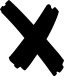 SignatureSignatureSignatureSignatureSignatureApplicant or legal representativeApplicant or legal representativeApplicant or legal representativeApplicant or legal representativeApplicant or legal representativeApplicant or legal representativeApplicant or legal representativeApplicant or legal representativeApplicant or legal representativeApplicant or legal representativeApplicant or legal representativeApplicant or legal representativeApplicant or legal representativeApplicant or legal representativeApplicant or legal representativeApplicant or legal representativeApplicant or legal representativeApplicant or legal representativeApplicant or legal representativeApplicant or legal representativeApplicant or legal representativeApplicant or legal representativeApplicant or legal representativeApplicant or legal representativeApplicant or legal representativeApplicant or legal representativeApplicant or legal representativeApplicant or legal representativeApplicant or legal representativeApplicant or legal representativeApplicant or legal representativeApplicant or legal representativeApplicant or legal representativeApplicant or legal representativeApplicant or legal representativeApplicant or legal representativeRelationship to applicant: 
 Parental care/custodianship
 Guardianship (enclose decision of KESB)Relationship to applicant: 
 Parental care/custodianship
 Guardianship (enclose decision of KESB)Relationship to applicant: 
 Parental care/custodianship
 Guardianship (enclose decision of KESB)Relationship to applicant: 
 Parental care/custodianship
 Guardianship (enclose decision of KESB)Relationship to applicant: 
 Parental care/custodianship
 Guardianship (enclose decision of KESB)Relationship to applicant: 
 Parental care/custodianship
 Guardianship (enclose decision of KESB)Relationship to applicant: 
 Parental care/custodianship
 Guardianship (enclose decision of KESB)Relationship to applicant: 
 Parental care/custodianship
 Guardianship (enclose decision of KESB)Relationship to applicant: 
 Parental care/custodianship
 Guardianship (enclose decision of KESB)Relationship to applicant: 
 Parental care/custodianship
 Guardianship (enclose decision of KESB)Relationship to applicant: 
 Parental care/custodianship
 Guardianship (enclose decision of KESB)Relationship to applicant: 
 Parental care/custodianship
 Guardianship (enclose decision of KESB)Relationship to applicant: 
 Parental care/custodianship
 Guardianship (enclose decision of KESB)Relationship to applicant: 
 Parental care/custodianship
 Guardianship (enclose decision of KESB)Relationship to applicant: 
 Parental care/custodianship
 Guardianship (enclose decision of KESB)Relationship to applicant: 
 Parental care/custodianship
 Guardianship (enclose decision of KESB)Relationship to applicant: 
 Parental care/custodianship
 Guardianship (enclose decision of KESB)Relationship to applicant: 
 Parental care/custodianship
 Guardianship (enclose decision of KESB)Relationship to applicant: 
 Parental care/custodianship
 Guardianship (enclose decision of KESB)Relationship to applicant: 
 Parental care/custodianship
 Guardianship (enclose decision of KESB)Relationship to applicant: 
 Parental care/custodianship
 Guardianship (enclose decision of KESB)Relationship to applicant: 
 Parental care/custodianship
 Guardianship (enclose decision of KESB)Relationship to applicant: 
 Parental care/custodianship
 Guardianship (enclose decision of KESB)Relationship to applicant: 
 Parental care/custodianship
 Guardianship (enclose decision of KESB)Relationship to applicant: 
 Parental care/custodianship
 Guardianship (enclose decision of KESB)Relationship to applicant: 
 Parental care/custodianship
 Guardianship (enclose decision of KESB)Relationship to applicant: 
 Parental care/custodianship
 Guardianship (enclose decision of KESB)Relationship to applicant: 
 Parental care/custodianship
 Guardianship (enclose decision of KESB)Relationship to applicant: 
 Parental care/custodianship
 Guardianship (enclose decision of KESB)Relationship to applicant: 
 Parental care/custodianship
 Guardianship (enclose decision of KESB)Relationship to applicant: 
 Parental care/custodianship
 Guardianship (enclose decision of KESB)Name of legal representativeName of legal representativeName of legal representativeName of legal representativeName of legal representativeName of legal representativeName of legal representativeName of legal representativeName of legal representativeName of legal representativeName of legal representativeName of legal representativeTo be completed by KPTTo be completed by KPTTo be completed by KPTTo be completed by KPTTo be completed by KPTTo be completed by KPTTo be completed by KPTTo be completed by KPTTo be completed by KPTTo be completed by KPTTo be completed by KPTTo be completed by KPTTo be completed by KPTTo be completed by KPTTo be completed by KPTTo be completed by KPTTo be completed by KPTTo be completed by KPTTo be completed by KPTTo be completed by KPTTo be completed by KPTTo be completed by KPTTo be completed by KPTTo be completed by KPTTo be completed by KPTTo be completed by KPTTo be completed by KPTTo be completed by KPTTo be completed by KPTTo be completed by KPTTo be completed by KPTTo be completed by KPTTo be completed by KPTTo be completed by KPTAbw. Portfolio no.Abw. Portfolio no.Abw. Portfolio no.Abw. Portfolio no.Abw. Portfolio no.Abw. Portfolio no.Abw. Portfolio no.Abw. Portfolio no.Abw. Portfolio no.Abw. Portfolio no.Abw. Portfolio no.Abw. Portfolio no.Abw. Portfolio no.SIK no.SIK no.SIK no.SIK no.SIK no.SIK no.SIK no.SIK no.SIK no.SIK no.SIK no.Offer codeOffer codeOffer codeOffer codeOffer codeOffer codeOffer codeOffer codeOffer codeOffer codeOffer codeOffer codeOffer codeSalary deductionSalary deductionSalary deductionSalary deductionSalary deductionSalary deductionSalary deductionSalary deductionSalary deductionSalary deductionSalary deductionCustomer adviserCustomer adviserCustomer adviserCustomer adviserCustomer adviserCustomer adviserCustomer adviserCustomer adviserCustomer adviserCustomer adviserCustomer adviserCustomer adviserCustomer adviserPersonnel no.Personnel no.Personnel no.Personnel no.Personnel no.Personnel no.Personnel no.Personnel no.Personnel no.Personnel no.Personnel no.Intermediary no.Intermediary no.Intermediary no.Intermediary no.Intermediary no.Intermediary no.Intermediary no.Intermediary no.Intermediary no.Intermediary no.Intermediary no.Intermediary no.Intermediary no.